МУНИЦИПАЛЬНЫЙ РАЙОН «СОЛНЦЕВСКИЙ РАЙОН» КУРСКОЙ ОБЛАСТИ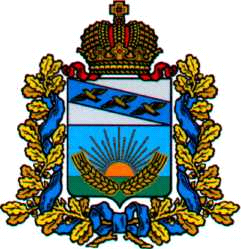 №1 (31)12 января 2015 ГОДАОФИЦИАЛЬНОЕ ПЕРИОДИЧЕСКОЕ ПЕЧАТНОЕ ИЗДАНИЕ АДМИНИСТРАЦИИ СОЛНЦЕВСКОГО РАЙОНА КУРСКОЙ ОБЛАСТИИНФОРМАЦИОННЫЙ БЮЛЛЕТЕНЬ АДМИНИСТРАЦИИ СОЛНЦЕВСКОГО РАЙОНА КУРСКОЙ ОБЛАСТИ – ОФИЦИАЛЬНОЕ ПЕРИОДИЧЕСКОЕ ПЕЧАТНОЕ ИЗДАНИЕ АДМИНИСТРАЦИИ СОЛНЦЕВСКОГО РАЙОНА КУРСКОЙ ОБЛАСТИ.ВЫХОДНЫЕ ДАННЫЕ:НАЗВАНИЕ ИЗДАНИЯ - ИНФОРМАЦИОННЫЙ БЮЛЛЕТЕНЬ АДМИНИСТРАЦИИ СОЛНЦЕВСКОГО РАЙОНА КУРСКОЙ ОБЛАСТИУЧРЕДИТЕЛЬ ИЗДАНИЯ - АДМИНИСТРАЦИЯ СОЛНЦЕВСКОГО РАЙОНА КУРСКОЙ ОБЛАСТИ.ГЛАВНЫЙ РЕДАКТОР – В.В. БАСКОВ, ТЕЛ. 2-23-36ОТВЕТСТВЕННЫЙ ЗА ВЫПУСК – Н.А.БОГДАНОВА, ТЕЛ. 2-25-86ПОРЯДКОВЫЙ НОМЕР ВЫПУСКА И ДАТА ЕГО ВЫХОДА В СВЕТ: №1 (31) 12  января 2015 ГОДАПОДПИСАНО В ПЕЧАТЬ: ПО ГРАФИКУ 09-00 12.01.2015г., ФАКТИЧЕСКИ 09-00 12.01.2015г. ИЗДАНО В АДМИНИСТРАЦИИ СОЛНЦЕВСКОГО РАЙОНА КУРСКОЙ ОБЛАСТИ ЗА СЧЕТ СРЕДСТВ БЮДЖЕТА МУНИЦИПАЛЬНОГО РАЙОНА «СОЛНЦЕВСКИЙ РАЙОН» КУРСКОЙ ОБЛАСТИ.ТИРАЖ – 45 ЭКЗЕМПЛЯРОВАДРЕС РЕДАКЦИИ: 306120, КУРСКАЯ ОБЛ., СОЛНЦЕВСКИЙ РАЙОН, П.СОЛНЦЕВО, УЛ.ЛЕНИНА, 44АДРЕС АДМИНИСТРАЦИИ СОЛНЦЕВСКОГО РАЙОНА КУРСКОЙ ОБЛАСТИ: 306120, КУРСКАЯ ОБЛ., СОЛНЦЕВСКИЙ РАЙОН, П.СОЛНЦЕВО, УЛ.ЛЕНИНА, 44В СООТВЕТСТВИИ СО СТ.12 ЗАКОНА РФ ОТ 27.12.1991Г. №2124-1 «О СРЕДСТВАХ МАССОВОЙ ИНФОРМАЦИИ ИЗДАНИЕ НЕ ПОДЛЕЖИТ ГОСУДАРСТВЕННОЙ РЕГИСТРАЦИИ.РАСПРОСТРАНЯЕТСЯ БЕСПЛАТНО.РАЗДЕЛ ПЕРВЫЙПРЕДСТАВИТЕЛЬНОЕ СОБРАНИЕСОЛНЦЕВСКОГО РАЙОНА КУРСКОЙ ОБЛАСТИР Е Ш Е Н И Еот  29.12.2014г.       №  88/3                                                                                                                                                                             Курская  область, 306120, пос. Солнцево«О внесении изменений  в решение Представительного Собрания  Солнцевского района Курской области от 25.12.2013г. № 17/3«О бюджете муниципального района «Солнцевский район» Курской областина 2014 год и на плановый период 2015 и 2016 годов»В соответствии  со  статьей 46 Устава муниципального района «Солнцевский район» Курской области   Представительное Собрание Солнцевского   района Курской области  РЕШИЛО:1. Внести в решение Представительного Собрания Солнцевского района Курской области от 25.12.2013г. № 17/3 «О бюджете муниципального района «Солнцевский район» Курской области на 2014 год и на плановый период 2015 и 2016 годов»  следующие изменения  :1) в разделе 1 «Основные характеристики бюджета муниципального района «Солнцевский район» Курской области»:а) в подпункте 1) пункта 1 слова «« 295 252 655 рублей » заменить словами « 295 657 659 руб.»;б) в подпункте 2) пункта 1 слова «299 673 599 рублей » заменить словами « 300 078 603 руб.»;2) В разделе 6 « Особенности исполнения местного бюджета в 2014 году» в пункте  8 слова  «в сумме 1 528 994 руб.» заменить словами «в сумме  20 788 570 руб. 02 коп.»3) В разделе 9 « Предоставление бюджетных кредитов в 2014 году »  пункт 1 изложить в следующей редакции:1. «Установить, что в  2014 году бюджетные кредиты из бюджета муниципального района «Солнцевский район» Курской области предоставляются бюджетам поселений в пределах общего объема бюджетных ассигнований, предусмотренных по источникам финансирования дефицита бюджета муниципального района на эти цели, для частичного покрытия прогнозируемого  дефицита  местного бюджета в сумме 2 653 000 рублей.»4) приложения № 1,4,5,7,9  изложить в новой редакции (прилагаются).2. Опубликовать настоящее решение в информационном бюллетене Администрации Солнцевского района Курской области.3. Настоящее решение вступает в силу со дня его подписания.Глава Солнцевского района                                     Г.Д. ЕнютинИсточники внутреннего финансирования дефицита бюджета  Солнцевского района Курской области в рубляхПоступления доходов  в  бюджет  муниципального района   «Солнцевский район» Курской области в 2014 году и на плановый период 2015 и 2016 годов в рубляхРаспределение бюджетных ассигнований по разделам, подразделам, целевым статьям (муниципальным программам Солнцевского района и непрограммным направлениям деятельности), группам видов расходов классификации расходов местного бюджета на 2014 год	( руб.)                                                     Ведомственная структура  расходов местного бюджета на 2014 год                                                                                                                                                                                                                    ( руб.)                                                     Распределение бюджетных ассигнований по целевым статьям (муниципальным программам Солнцевского района и непрограммным    направлениям деятельности), группам видов расходов на 2014 год                                                                                                                         ( руб.)СОДЕРЖАНИЕРАЗДЕЛ ПЕРВЫЙ1. Решение Представительного Собрания Солнцевского района Курской области от  29.12.2014 г.. № 88/3  Курская  область, 306120, пос. Солнцево «О внесении изменений  в решение Представительного Собрания  Солнцевского района Курской области от 25.12.2013г. № 17/3«О бюджете муниципального района «Солнцевский район» Курской областина 2014 год и на плановый период 2015 и 2016 годов»стр.3   Приложение  № 1к решению Представительного СобранияСолнцевского района Курской областиот       29.12.2014 года   №   88/3       «О внесении изменений  в решение Представительного Собрания Солнцевскогог района Курской области  от  25.12.2013 года № 17/3 « О бюджете муниципального района «Солнцевский район» Курской области на 2014 год и на плановый период  2015 и 2016 годов»Код бюджетной классификации Российской ФедерацииНаименование источников финансирования дефицита бюджета2014год2015год2016год123401 00 00 00 00 0000 000Источники  финансирования дефицита бюджета4 420 944001 00 00 00 00 0000 000Источники внутреннего финансирования дефицита бюджета-2 653 000001 03 00 00 00 0000 000Бюджетные кредиты от других бюджетов бюджетной системы Российской Федерации2 653 00001 03 01 00 00 0000 700Получение бюджетных кредитов от других бюджетов бюджетной системы Российской Федерации в валюте Российской Федерации2 653 00001 03 01 00 05 0000 710Получение кредитов от других бюджетов бюджетной системы Российской федерации бюджетами муниципальных районов в валюте Российской Федерации 2 653 00001 03 00 00 05 0000 800Погашение бюджетных кредитов ,полученных от других бюджетов бюджетной системы Российской Федерации в валюте Российской Федерации-2 653 00001 03 00 00 05 0000 810Погашение бюджетами муниципальных районов кредитов от других бюджетов бюджетной системы Российской федерации  в валюте Российской Федерации -2 653 00001 05 00 00 00 0000 000Изменение остатков средств на счетах 
по учету средств бюджета7 073 944-2 653 000001 05 00 00 00 0000 500Увеличение остатков средств бюджетов-298 310 659-251 747 448-25370343101 05 02 00 00 0000 500Увеличение прочих остатков средств   
бюджетов-298 310 659-251 747 448-25370343101 05 02 01 00 0000 510Увеличение прочих остатков денежных  
средств бюджетов-298 310 659-251 747 448-25370343101 05 02 01 05 0000 510Увеличение прочих остатков денежных   
средств бюджетов  муниципальных районов-298 310 659-251 747 448-25370343101 05 00 00 00 0000 600Уменьшение остатков средств бюджетов305 384 603249 094 44825370343101 05 02 00 00 0000 600Уменьшение прочих остатков средств   
бюджетов305 384 603249 094 44825370343101 05 02 01 00 0000 610Уменьшение прочих остатков денежных  
средств бюджетов305 384 603249 094 44825370343101 05 02 01 05 0000 610Уменьшение прочих остатков денежных  
средств бюджетов муниципальных районов305 384 603249 094 44825370343101 06 00 00 00 0000 000Иные источники внутреннего финансирования дефицита бюджета-2 653 0002 653 000001 06 05 00 00 0000 000Бюджетные кредиты,  предоставленные внутри страны в валюте Российской Федерации-2 653 0002 653 000001 06 05 00 00 0000 600Возврат бюджетных кредитов, предоставленных внутри страны в   валюте Российской Федерации2 653 0001 000 00001 06 05 02 05 0000 640Возврат бюджетных кредитов, предоставленных другим бюджетам бюджетной системы  Российской Федерации из бюджетов муниципальных районов в валюте Российской Федерации2 653 0001 000 00001 06 05 02 05 2600 640Бюджетные кредиты, предоставленные для покрытия временных кассовых разрывов500 00001 06 05 02 05 2605 640Бюджетные кредиты, предоставленные для покрытия временных кассовых разрывов, возникающих при исполнении бюджетов  поселений и  для осуществления мероприятий, связанных с ликвидацией последствий стихийных бедствий500 00001 06 05 02 05 5000 640Бюджетные кредиты, предоставленные для частичного покрытия  дефицитов бюджетов муниципальных образований-2 653 000500 00001 06 05 02 05 5005 640Бюджетные кредиты, предоставленные для частичного покрытия  дефицитов бюджетов поселений, возврат которых осуществляется поселениями-2 653 000 500 00001 06 05 00 00 0000 500Предоставление бюджетных кредитов внутри страны в валюте Российской Федерации-2 653 000  - 1 000 00001 06 05 02 00 0000 500Предоставление бюджетных кредитов другим бюджетам бюджетной системы  Российской Федерации  в валюте Российской Федерации-2 653 000  -1 000 00001 06 05 02 05 0000 540Предоставление бюджетных кредитов другим бюджетам бюджетной системы Российской Федерации из бюджетов муниципальных районов в валюте Российской Федерации-2 653 000  -1 000 00001 06 05 02 05 2600 540Бюджетные кредиты, предоставленные для покрытия временных кассовых разрывов-500 00001 06 05 02 05 2605 540Бюджетные кредиты, предоставленные для покрытия временных кассовых разрывов, возникающих при исполнении бюджетов  поселений и  для осуществления мероприятий, связанных с ликвидацией последствий стихийных бедствий-500 00001 06 05 02 05 5000 540Бюджетные кредиты, предоставленные для частичного покрытия  дефицитов бюджетов муниципальных образований-2 653 000-500 00001 06 05 02 05 5005 540Бюджетные кредиты, предоставленные для частичного покрытия  дефицитов бюджетов поселений, возврат которых осуществляется поселениями-2 653 000-500 000   Приложение  № 4к  решению Представительного СобранияСолнцевского района Курской областиот  29.12.2014года   № 88/3           «О внесении изменений  в решение Представительного Собрания Солнцевскогог района Курской области  от  25.12.2013 года № 17/3 « О бюджете муниципального района «Солнцевский район» Курской области на 2014 год и на плановый период  2015 и 2016 годов»Код бюджетной классификации Российской ФедерацииНаименование доходов2014год2015год2016год123451 00 00000 00 0000 000НАЛОГОВЫЕ И НЕНАЛОГОВЫЕ ДОХОДЫ74 381 95976484688829315931 01 00000 00 0000 000НАЛОГИ НА ПРИБЫЛЬ, ДОХОДЫ62 935 85066440425726728051 01 02000 01 0000 110Налог на доходы физических лиц62 935 85066440425726728051 01 02010 01 0000 110Налог на доходы физических лиц с доходов, источником которых является налоговый агент, за исключением доходов, в отношении которых исчисление и уплата налога осуществляются в соответствии со статьями 227, 2271 и 228 Налогового кодекса Российской Федерации61 529 85064447650704930821 01 02020 01 0000 110Налог на доходы физических лиц с доходов, полученных от осуществления деятельности физическими лицами, зарегистрированными в качестве индивидуальных предпринимателей, нотариусов, занимающихся частной практикой, адвокатов, учредивших адвокатские кабинеты и других лиц, занимающихся частной практикой в соответствии со статьей 227 Налогового кодекса Российской Федерации845 0004649815086021 01 02030 01 0000 110 Налог на доходы физических лиц с доходов, полученных физическими лицами в соответствии со статьей 228 Налогового Кодекса Российской Федерации561 000152779416711211 05 00000 00 0000 000НАЛОГИ НА СОВОКУПНЫЙ ДОХОД3 265 450343371936090441 05 02000 02 0000 110Единый налог на вмененный доход для отдельных видов деятельности3 072 992322971433944301 05 02010 02 0000 110Единый налог на вмененный доход для отдельных видов деятельности3 018 892322971433944301 05 02020 02 0000 110 Единый налог на вмененный доход для отдельных видов деятельности (за налоговые периоды, истекшие до 1 января 2011 года))54 1001 05 03000 01 0000 110Единый сельскохозяйственный налог192 4582040052146141 05 03010 01 0000 110Единый сельскохозяйственный налог192 4582040052146141 08 00000 00 0000 000ГОСУДАРСТВЕННАЯ ПОШЛИНА664 6006646006646001 08 03000 01 0000 110Государственная пошлина по делам, рассматриваемым в судах общей юрисдикции, мировыми судьями664 6006646006646001 08 03010 01 0000 110Государственная пошлина по делам, рассматриваемым в судах общей юрисдикции, мировыми судьями (за исключением Верховного Суда Российской Федерации)664 6006646006646001 11 00000 00 0000 000ДОХОДЫ ОТ ИСПОЛЬЗОВАНИЯ ИМУЩЕСТВА, НАХОДЯЩЕГОСЯ В ГОСУДАРСТВЕННОЙ И МУНИЦИПАЛЬНОЙ СОБСТВЕННОСТИ1 401 254140125414012541 11 05000 00 0000 120Доходы, получаемые в  виде арендной либо иной платы за передачу в возмездное пользование государственного и муници-пального имущества (за исключением имущества бюджетных и  автономных учреждений, а также имущества государственных и муниципальных унитарных предприятий, в том числе казенных)1 401 254140125414012541 11 05010 00 0000 120Доходы, получаемые в виде арендной платы за земельные участки, государственная собственность на которые не разграничена, а также средства от продажи права на заключение договоров аренды указанных земельных участков 1370 148137014813701481 11 05013 10 0000 120Доходы, получаемые в виде арендной платы за земельные участки, государственная собственность на которые не разграничена и которые расположены в границах поселений, а также средства от продажи права на заключение договоров аренды указанных земельных участков1 370 148137014813701481 11 05030 00 0000 120Доходы от сдачи в аренду имущества, находящегося в оперативном управлении органов государственной власти, органов местного самоуправления, государственных внебюджетных фондов и  созданных ими учреждений (за исключением имущества бюджетных и автономных учреждений)31 10631106311061 11 05035 05 0000 120Доходы от сдачи в аренду имущества, находящегося в оперативном управлении органов управления муниципальных районов и созданных ими учреждений (за исключением имущества муниципальных бюджетных и автономных учреждений)31 10631106311061 12 00000 00 0000 000ПЛАТЕЖИ ПРИ ПОЛЬЗОВАНИИ ПРИРОДНЫМИ РЕСУРСАМИ123 7001045001437001 12 01000 01 0000 120Плата за негативное воздействие на окружающую среду123 700104500143700 1 12 01010 01 0000 120Плата за выбросы загрязняющих веществ в атмосферный воздух стационарными объектами14 55016400225001 12 01020 01 0000 120Плата за выбросы загрязняющих веществ в атмосферный воздух передвижными объектами6 250170024001 12 01030 01 0000 120Плата за сбросы загрязняющих веществ в водные объекты49 00021400294001 12 01040 01 0000 120Плата за размещение отходов производства и потребления53 90065000894001 13 00000 00 0000 000ДОХОДЫ ОТ ОКАЗАНИЯ ПЛАТНЫХ УСЛУГ (РАБОТ) И КОМПЕНСАЦИИ ЗАТРАТ ГОСУДАРСТВА2 478 000372000037200001 13 01990 00 0000 130Прочие доходы от оказания платных услуг (работ)2 478 000372000037200001 13 01995 05 0000 130Прочие доходы от оказания платных услуг (работ) получателями средств бюджетов муниципальных районов2 478 000372000037200001 14 00000 00 0000  000Доходы от продажи материальных  и нематериальных активов2 991 0001 14 02000 00 0000 000Доходы от реализации имущества, находящегося в государственной и муниципальной собственности (за исключением движимого имущества бюджетных и автономных учреждений, а также имущества государственных и муниципальных унитарных предприятий, в том числе казенных)9 8001 14 02050 05 0000 440Доходы от реализации имущества, находящегося в собственности муниципальных районов (за исключением имущества муниципальных бюджетных и автономных учреждений, а также имущества муниципальных унитарных предприятий, в том числе казенных), в части реализации материальных запасов по указанному имуществу9 8001 14 02052 05 0000 440Доходы от реализации имущества, находящегося в оперативном управлении учреждений, находящихся в ведении органов управления муниципальных районов (за исключением имущества муниципальных бюджетных и автономных учреждений), в части реализации материальных запасов по указанному имуществу9 8001 14 06000 00 0000  430Доходы от реализации земельных участков ,находящихся в государственной и муниципальной собственности (за исключением земельных участков бюджетных и автономных учреждений) 2 981 2001 14 06010 00 0000  430Доходы от продажи земельных участков  государственная собственность на  которые не разграничена2 981 2001 14 06013 10 0000  430Доходы от продажи земельных участков,  государственная собственность на  которые не разграничена и которые расположены в границах поселений2 981 2001 16 00000 00 0000 000ШТРАФЫ, САНКЦИИ, ВОЗМЕЩЕНИЕ УЩЕРБА522 105 7201907201901 16 03000 00 0000 140Денежные взыскания (штрафы) за нарушение законодательства  о налогах и сборах850385031 16 03010 01 0000 140Денежные взыскания (штрафы) за нарушение законодательства  о налогах и сборах, предусмотренные статьями 116,118,статьёй 119.1, пунктами 1 и2 статьи 120, статьями 125, 126, 128, 129, 129.1132,133,134,135,135.1 Налогового кодекса Российской Федерации745374531 16 03030 01 0000 140Денежные взыскания (штрафы) за административные правонарушения в области  налогов и сборов, предусмотренные Кодексом Российской Федерации об административных правонарушениях105010501 16 23000 00 0000 140Доходы от возмещения ущерба при возникновении страховых случаев95 1001 16 23050 05 0000 140Доходы от возмещения ущерба при возникновении страховых случаев, когда выгодоприобретателями выступают получатели средств бюджетов муниципальных районов95 1001 16 23051 05 0000 140Доходы от возмещения ущерба при возникновении страховых случаев по обязательному страхованию гражданской ответственности, когда выгодоприобретателями выступают получатели средств бюджетов муниципальных районов95 1001 16 25000 00 0000 140Денежные взыскания (штрафы) за нарушение законодательства Российской Федерации  о недрах, об особо охраняемых природных территориях, об охране и использовании животного мира ,об экологической экспертизе, в области охраны окружающей среды, земельного законодательства, лесного законодательства, водного законодательства 6 50012500125001 16 25060 01 0000 140Денежные взыскания (штрафы) за  нарушение земельного законодательства.6 50012500125001 16 30000 01 0000 140Денежные взыскания (штрафы) за правонарушения в области дорожного жвижения1 500350035001 16 30030 01 0000 140Прочие денежные взыскания (штрафы) за правонарушения в области дорожного жвижения1 500350035001 16 35000 00 0000 140Суммы по искам о возмещении вреда, причиненного окружающей среде1 5001 16 35030 05 0000 140Суммы по искам о возмещении вреда, причиненного окружающей среде, подлежащие зачислению в бюджеты муниципальных районов1 5001 16 90000 00 0000 140Прочие поступления от денежных взысканий (штрафов) и иных сумм в возмещение ущерба419 0056956876956871 16 90050 05 0000 140Прочие поступления от денежных взысканий (штрафов) и иных сумм в возмещение ущерба, зачисляемые в бюджеты муниципальных районов419 0056956876956872 00 00000 00 0000 000Безвозмездные поступления221 275 7001711097601697718382 02 00000 00 0000 000Безвозмездные поступления от других бюджетов бюджетной системы Российской Федерации216 659 7001711097601697718382 02 01000 00 0000 151Дотации бюджетам субъектов Российской Федерации и муниципальных образований8 393 109348463012259532 02 01001 00 0000 151Дотации на выравнивание бюджетной обеспеченности8 393 109348463012259532 02 01001 05 0000 151Дотации бюджетам муниципальных районов на выравнивание бюджетной обеспеченности8 393 109348463012259532 02 02000 00 0000 151Субсидии бюджетам субъектов Российской Федерации и муниципальных образований (межбюджетные субсидии) 29 581 8412 02 02051 05 0000 151Субсидии бюджетам муниципальных районов на реализацию федеральных целевых программ1 401 3062 02 02999 00 0000 151Прочие субсидии 28 180 5352 02 02999 05 0000 151Прочие субсидии  бюджетам муниципальных районов28 180 5352 02 03000 00 0000 151Субвенции  бюджетам субъектов Российской Федерации и муниципальных образований178 454 7501676251301685458852 02 03003 00 0000 151Субвенции бюджетам  на государственную регистрацию актов гражданского состояния832 7848620058620052 02 03003 05 0000 151Субвенции бюджетам  муниципальных  районов на государственную регистрацию актов гражданского состояния832 7848620058620052 02 03007 00 0000 151Субвенции бюджетам муниципальных районов  на  составление (изменение) списков кандидатов в присяжные заседатели федеральных судов общей юрисдикции в Российской Федерации95462 02 03007 05 0000 151Субвенции бюджетам  на  составление (изменение) списков кандидатов в присяжные заседатели федеральных судов общей юрисдикции в Российской Федерации95462 02 03013 00 0000 151Субвенции бюджетам  муниципальных  образований на обеспечение мер социальной поддержки реабилитированных лиц и лиц, признанных пострадавшими от политических репрессий.104 6951130661181552 02 03013 05 0000 151Субвенции бюджетам  муниципальных  районов на обеспечение мер социальной поддержки реабилитированных лиц и лиц, признанных пострадавшими от политических репрессий.104 6951130661181552 02 03021 00 0000 151Субвенции бюджетам муниципальных образований на  ежемесячное денежное вознаграждение за классное руководство 1 248 838124883812488382 02 03021 05 0000 151Субвенции бюджетам муниципальных  районов  на  ежемесячное денежное вознаграждение за классное руководство 1 248 838124883812488382 02 03027 05 0000 151Субвенции бюджетам муниципальных районов на содержание ребенка в семье опекуна и приемной семье, а также вознаграждение, причитающееся приемному родителю3 680 346330474733277482 02 03999 00 0000 151Прочие субвенции172 588 0871620964741629795932 02 04000 00 0000 151Иные межбюджетные трансферты230 0002 02 04012 00 0000 151Межбюджетные трансферты, передаваемые бюджетам для компенсации дополнительных расходов, возникших в результате решений, принятых органами власти другого уровня160 0002 02 04012 05 0000 151Межбюджетные трансферты, передаваемые бюджетам  муниципальных районов, для компенсации дополнительных расходов, возникших в результате решений, принятых органами власти другого уровня160 0002 02 04999 00 0000 151Межбюджетные трансферты, передаваемые бюджетам муниципальных районов для компенсации дополнительных расходов, возникших в результате решений, принятых органами власти другого уровня70 0002 02 04999 05 0000 151Прочие межбюджетные трансферты, передаваемые бюджетам70 0002 07 00000 00 0000 180Прочие безвозмездные поступления4 616 0002 07 05000 05 0000 180Прочие безвозмездные поступления в бюджеты муниципальных районов4 616 0002 07 05030 05 0000 180Прочие безвозмездные поступления в бюджеты муниципальных районов4 616 000ВСЕГО ДОХОДОВ295 657 659247594448252703431   Приложение  № 5к решению Представительного СобранияСолнцевского района Курской областиот  29.12.2014года   №  88/3       «О внесении изменений в решение Представительного Собрания Солнцевскогог района Курской области  от  25.12.2013 года № 17/3 « О бюджете муниципального района «Солнцевский район» Курской области на 2014 год и на плановый период  2015 и 2016 годов»НаименованиеРзПРЦСРВРИтого расходы на 2014 годВСЕГО РАСХОДОВ300 078 603Общегосударственные вопросы010025 931 375Функционирование высшего должностного  лица   субъекта Российской Федерации и муниципального образования01021 264 320Руководство и управление в сфере установленных функций органов местного самоуправления010271 0 00001 264 320Глава муниципального образования010271 1 00001 264 320Обеспечение деятельности и выполнение функций органов местного самоуправления010271 1 14021 264 320Расходы на выплаты персоналу в целях обеспечения выполнения функций государственными (муниципальными) органами,, казенными учреждениями, органами управления государственными внебюджетными фондами010271 1 14021001 264 320Функционирование  законодательных  (представительных) органов государственной власти и представительных органов муниципальных образований01031 030 460Обеспечение деятельности представительного органа муниципального образования010373 0 00001 030 460Руководство и управление в сфере установленных функций органов местного самоуправления010373 1 00001 030 460Обеспечение деятельности и выполнение функций органов местного самоуправления010373 1 14021 030 460Расходы на выплаты персоналу в целях обеспечения выполнения функций государственными (муниципальными) органами,, казенными учреждениями, органами управления государственными внебюджетными фондами010373 1 1402 100985 350 Закупка товаров, работ и услуг для государственных (муниципальных) нужд010373 1 140220045 100Иные бюджетные ассигнования010373 1 140280010Функционирование Правительства Российской Федерации , высших исполнительных органов государственной   власти субъектов Российской Федерации, местных администраций010417 816 656Муниципальная программа Солнцевского района Курской области «Развитие муниципального управления и повышения эффективности деятельности Администрации Солнцевского района Курской области»010414 0 00009 364 751Подпрограмма «Обеспечение реализации  муниципальной программы  Солнцевского района Курской области «Развитие муниципального управления и повышения эффективности деятельности Администрации Солнцевского района Курской области»010414 1 00009 364 751Обеспечение деятельности и выполнение функций органов местного самоуправления010414 1 14029 364 751Расходы на выплаты персоналу в целях обеспечения выполнения функций государственными (муниципальными) органами, казенными учреждениями, органами управления государственными внебюджетными фондами010414 1 14021008 867 614 Закупка товаров, работ и услуг для государственных (муниципальных) нужд010414 1 1402200368 023Иные бюджетные ассигнования010414 1 1402800129 114  Муниципальная программа Солнцевского района Курской области «Профилактика преступлений и иных правонарушений в Солнцевском районе Курской области»010419 0 0000237 000Подпрограмма  «Обеспечение реализации  муниципальнй программы Солнцевского района Курской области      «Профилактика преступлений и иных правонарушений в Солнцевском районе Курской области»010419 1 0000237 000Осуществление отдельных государственных полномочий по организации и  обеспечению деятельности  административных комиссий010419 1 1348237 000Расходы на выплаты персоналу в целях обеспечения выполнения функций государственными (муниципальными) органами,, казенными учреждениями, органами управления государственными внебюджетными фондами010419 1 1348100237 000Обеспечение функционирования Администрации Солнцевского района Курской области010472 0 000048 493Обеспечение деятельности Администрации Солнцевского района Курской области 010472 1 000048 493Обеспечение деятельности и выполнение функций органов местного самоуправления010472 1 140248 493Расходы на выплаты персоналу в целях обеспечения выполнения функций государственными (муниципальными) органами,, казенными учреждениями, органами управления государственными внебюджетными фондами010472 1 140210048 493Обеспечение деятельности муниципальных учреждений010475 0 00008 166 412Обеспечение деятельности  и выполнение функций муниципального казённого учреждения «Хозяйственного обеспечения Администрации Солнцевского района Курской области»010475 1 00008 166 412Расходы на обеспечение деятельности ( оказание услуг) муниципальным учреждениям010475 1 14018 166 412Расходы на выплаты персоналу в целях обеспечения выполнения функций государственными (муниципальными) органами, казенными учреждениями, органами управления государственными внебюджетными фондами010475 1 14011004 048 465Закупка товаров, работ и услуг для государственных (муниципальных) нужд010475 1 14012004 045 189Социальное обеспечение и иные выплаты населению010475 1 14013008 866Иные бюджетные ассигнования010475 1 140180063 892Обеспечение деятельности финансовых, налоговых и таможенных органов и органов финансового (финансово-бюджетного) надзора01062 618 766Муниципальная программа Солнцевского района Курской области «Создание условий для эффективного и ответственного управления муниципальными финансами, муниципальным долгом и повышения устойчивости бюджетов Солнцевского района Курской области» 010611 0 00002 618 766Подпрограмма «Обеспечение реализации муниципальной программы Солнцевского района Курской области «Создание условий для эффективного  и ответственного управления муниципальными финансами, муниципальным долгом и повышения устойчивости бюджетов Солнцевского района Курской области» 010611 4 00002 618 766Обеспечение деятельности и выполнение функций органов местного самоуправления010611 4 14022 618 766Расходы на выплаты персоналу в целях обеспечения выполнения функций государственными (муниципальными) органами,, казенными учреждениями, органами управления государственными внебюджетными фондами010611 4 14021002 469 235Закупка товаров, работ и услуг для государственных (муниципальных) нужд010611 4 1402200148 531Иные бюджетные ассигнования010611 4 14028001 000Обеспечение проведения выборов и референдумов01071 589Реализация функций органов местного самоуправления, связанных с общегосударственным управлением 010774 0 00001 589Выполнение  других обязательств муниципальных образований010774 1 00001 589Выполнение других(прочих)  обязательств   органов местного самоуправления010774 1 14041 589Закупка товаров, работ и услуг для государственных (муниципальных) нужд010774 1 14042001 589Другие общегосударственные вопросы01133 199 584Муниципальная программа Солнцевского района Курской области    «Социальная  поддержка граждан в Солнцевском районе Курской области» 011302 0 0000791 400 Подпрограмма «Обеспечение реализации  муниципальной программы  и прочие  мероприятия в области социального обеспечения»    муниципальной программы Солнцевского  района Курской области «Социальная поддержка граждан в Солнцевском районе Курской области» 011302 4 0000791 400Содержание работников, осуществляющих переданные государственные полномочия по организации и осуществлению деятельности по опеке и попечительству011302 4 1317711 000Расходы на выплаты персоналу в целях обеспечения выполнения функций государственными (муниципальными) органами,, казенными учреждениями, органами управления государственными внебюджетными фондами011302 4 1317100711 000Оказание финансовой поддержки общественным организациям, ветеранам войны, труда, Вооруженных сил и правоохранительных органов011302 4 132080 400Предоставление субсидий бюджетным, автономным учреждениям и иным некоммерческим организациям011302 4 132060080 400Муниципальная программа Солнцевского района Курской области «Повышение безопасности дорожного движения в Солнцевском районе Курской области»011305 0 0000186 000Подпрограмма  «Обеспечение реализации  муниципальной программы   Солнцевского района Курской области «Повышение безопасности дорожного движения в Солнцевском районе Курской области»01 1305 1 0000186 000Обеспечение безопасности дорожного движения в Солнцевском районе Курской области011305 1 1436186 000Закупка товаров, работ и услуг для государственных (муниципальных) нужд011305 1 1436200186 000Муниципальная программа Солнцевского района Курской области «Сохранение и развитие архивного дела  в  Солнцевском  районе Курской области»011312 0 0000279 868Подпрограмма «Обеспечение реализации муниципальной программы Солнцевского района Курской области «Сохранение и развитие архивного дела  в  Солнцевском  районе Курской области»011312 1 0000279 868Осуществление   отдельных государственных полномочий в сфере архивного дела011312 1 1336263 868Расходы на выплаты персоналу в целях обеспечения выполнения функций государственными (муниципальными) органами,, казенными учреждениями, органами управления государственными внебюджетными фондами011312 1 1336100263 868Мероприятия для обеспечения сохранности архивного дела011312 1 144116 000Закупка товаров, работ и услуг для государственных (муниципальных) нужд011312 1 144120016 000Муниципальная программа Солнцевского района Курской области   «Создание условий для эффективного исполнения государственных полномочий по государственной регистрации актов гражданского состояния в Солнцевского района Курской области»011313 0 0000832 784Подпрограмма  «Обеспечение реализации  муниципальнй программы Солнцевского района Курской области   «Создание условий для эффективного исполнения государственных полномочий по государственной регистрации актов гражданского состояния в Солнцевском районе Курской области»011313 1 0000832 784Осуществление переданных полномочий Российской Федерации по государственной регистрации  актов гражданского состояния011313 1 5931832 784Расходы на выплаты персоналу в целях обеспечения выполнения функций государственными (муниципальными) органами,, казенными учреждениями, органами управления государственными внебюджетными фондами011313 1 5931100832 784Муниципальная программа Солнцевского района Курской области «Профилактика терроризма и экстремизма в Солнцевском районе Курской области»011315 0 00008 000Подпрограмма  «Обеспечение реализации  муниципальной программы   Солнцевского района Курской области «Профилактика терроризма и экстремизма в Солнцевском районе Курской области011315 1 00008 000Обеспечение условий  для  проведения профилактики терроризма и экстремизма в Солнцевском районе Курской области011315 1 14438 000Закупка товаров, работ и услуг для государственных (муниципальных) нужд011315 1 14432008 000  Муниципальная программа Солнцевского района Курской области «Профилактика преступлений и иных правонарушений в Солнцевском районе Курской области»011319 0 000038 900Подпрограмма  «Обеспечение реализации  муниципальнй программы Солнцевского района Курской области      «Профилактика преступлений и иных правонарушений011319 1 000038 900Обеспечение мероприятий по  профилактике преступлений и иных правонарушений в Солнцевском районе011319 1 144238 900Закупка товаров, работ и услуг для государственных (муниципальных) нужд011319 1 144220038 900Обеспечение функционирования Администрации Солнцевского района Курской области011372 0 0000404 215Обеспечение деятельности Администрации Солнцевского района Курской области 011372 1 0000404 215Обеспечение деятельности и выполнение функций органов местного самоуправления011372 1 1402404 215Расходы на выплаты персоналу в целях обеспечения выполнения функций государственными (муниципальными) органами,, казенными учреждениями, органами управления государственными внебюджетными фондами011372 1 1402100404 215Реализация функций органов местного самоуправления, связанных с общегосударственным управлением 011374 0 0000658 417Выполнение  других обязательств муниципальных образований011374 1 0000658 417Резервные фонды011374 1 1003 160 000Социальное обеспечение и иные выплаты населению011374 1 1003 300160 000Выполнение других(прочих)  обязательств   органов местного самоуправления 011374 1 1404498 417Закупка товаров, работ и услуг для государственных (муниципальных) нужд011374 1 1404200498 417Национальная безопасность и правоохранительная деятельность0300153 000Защита населения и территорий от  чрезвычайных ситуаций природного и техногенного характера, гражданская оборона0309153 000Муниципальная программа Солнцевского района Курской области « Снижение рисков и смягчение последствий чрезвычайных ситуаций природного и техногенного характера в Солнцевском районе Курской области» 030916 0 0000153 000Подпрограмма  «Обеспечение реализации  муниципальной программы   Солнцевского района Курской области« Снижение рисков и смягчение последствий чрезвычайных ситуаций природного и техногенного характера в Солнцевском районе Курской области»030916 1 0000153 000 «Защита населения и территории от чрезвычайных ситуаций  природного и техногенного характера».030916 1 1439153 000Закупка товаров, работ и услуг для государственных (муниципальных) нужд030916  1 1439200153 000Национальная экономика040021 767 376Общеэкономические вопросы0401353 171 Муниципальная программа Солнцевского района Курской области  «Развитие институтов рынка труда в Солнцевском районе Курской области»040103 0 0000237 000Подпрограмма  «Обеспечение реализации  муниципальной программы   Солнцевского района Курской области «Развитие институтов рынка труда в Солнцевском районе Курской области»040103 1 0000237 000Осуществление отдельных государственных полномочий в сфере  трудовых отношений040103 1 1331237 000Расходы на выплаты персоналу в целях обеспечения Расходы на выплаты персоналу в целях обеспечения выполнения функций государственными (муниципальными) органами,, казенными учреждениями, органами управления государственными внебюджетными фондами040103 1 1331100237 000Муниципальная программа Солнцевского района Курской области «Организация временной занятости несовершеннолетних граждан в возрасте от 14 до 18 лет в Солнцевском районе Курской области «040117 0 000010 000Подпрограмма  «Обеспечение реализации  муниципальной программы   Солнцевского района Курской области «Организация временной занятости несовершеннолетних граждан в возрасте от 14 до 18 лет в Солнцевском районе Курской области "040117 1 000010 000Обеспечение условий для организация временной занятости несовершеннолетних граждан в возрасте от 14 до 18 лет в Солнцевском районе Курской области040117 1 140010 000Закупка товаров, работ и услуг для государственных (муниципальных) нужд040117 1 144720010 000Обеспечение функционирования Администрации Солнцевского района Курской области040172 0 0000106 171Обеспечение деятельности Администрации Солнцевского района Курской области 040172 1 0000106 171Обеспечение деятельности и выполнение функций органов местного самоуправления040172 1 1402106 171Расходы на выплаты персоналу в целях обеспечения выполнения функций государственными (муниципальными) органами,, казенными учреждениями, органами управления государственными внебюджетными фондами040172 1 1402100106 171Транспорт0408440 000 Муниципальная программа  Солнцевского района Курской области «Создание условий для предоставления транспортных  услуг населению и сохранение социально значимых внутрирайонных автобусных маршрутов с малой интенсивностью пассажиропотока в Солнцевском районе Курской области»040804 0 0000 440 000Подпрограмма  «Обеспечение реализации  муниципальной программы   Солнцевского района Курской области  "Создание условий для предоставления транспортных  услуг населению и сохранение социально значимых внутрирайонных автобусных маршрутов с малой интенсивностью пассажиропотока в Солнцевском районе Курской области"040804 1 0000440 000Отдельные мероприятия по другим видам транспорта040804 1 1426440 000Иные бюджетные ассигнования040804 1 1426800440 000Дорожное хозяйство (дорожные фонды)040920 788 570Муниципальная программа Солнцевского района   Курской области «Развитие сети автомобильных дорог в Солнцевском районе»040918 0 000020 788 570Подпрограмма  «Обеспечение реализации  муниципальной программы   Солнцевского района Курской области  «Развитие сети автомобильных дорог в Солнцевском районе»040918 1 000020 788 570Подпрограмма  «Обеспечение реализации  муниципальной программы   Солнцевского района Курской области  «Развитие сети автомобильных дорог в Солнцевском районе»040918 1 1337 19 314 004Бюджетные инвестиции040918 1 133740019 314 004Строительство автомобильных дорог общего пользования местного значения040918 1 1422 1 474 566Бюджетные инвестиции040918 1 14224001 474 566Связь и информатика041075 635Муниципальная программа Солнцевского района   Курской области « Развитие информационного общества в Солнцевском районе Курской области»041008 0 000075 635Подпрограмма  «Обеспечение реализации  муниципальной программы   Солнцевского района Курской области  « Развитие информационного общества в Солнцевском районе Курской области»041008 1 000075 635Обеспечение безопасности информационно-телекоммуникационной сфере041008 1 144875 635Обеспечение безопасности в информационно-телекоммуникационной сфере041008 1 144875 635Закупка товаров, работ и услуг для государственных (муниципальных) нужд041008 1 144820075 635Другие вопросы в области национальной экономики0412110 000Муниципальная программа Солнцевского района   Курской области « Развитие малого и среднего предпринимательства в Солнцевском районе»041210 0 000020 000Подпрограмма  «Обеспечение реализации  муниципальной программы   Солнцевского района Курской области« Развитие малого и среднего предпринимательства в Солнцевском районе Курской области»041210 1 000020 000Обеспечение  условий для развития малого и среднего предпринимательства на территории Солнцевского района Курской области041210 1 140520 000Закупка товаров, работ и услуг для государственных (муниципальных) нужд041210 1 140520020 000Непрограммная деятельность органов местного самоуправления 041279 0 000090 000Непрограммные расходы органов местного самоуправления041279 2 000090 000Межевание автомобильных дорог общего пользования местного значения, проведение кадастровых работ041279 2 142590 000Закупка товаров, работ и услуг для государственных (муниципальных) нужд041279 2 142520090 000Жилищно-коммунальное хозяйство05001 449 772Обеспечение деятельности муниципальных учреждений050275 0 00001 449 772Обеспечение деятельности  и выполнение функций муниципального казённого учреждения «Хозяйственного обеспечения Администрации Солнцевского района Курской области»050275 1 00001 449 772Мероприятия по созданию условий  для развития социальной и инженерной инфраструктуры050275 1 14171 449 772Закупка товаров, работ и услуг для государственных (муниципальных) нужд050275 1 141720084 199Бюджетные инвестиции в объекты капитального строительства государственной (муниципальной собственности)050275 1 14174001 365 573Образование0700198 626  500Дошкольное образование070122 257 644Муниципальная программа Солнцевского района Курской области «Развитие образования в  Солнцевском районе Курской области» 070101 0 000022 257 644Подпрограмма « Развитие дошкольного и общего образования детей»  муниципальной программаыСолнцевского района Курской области «Развитие образования в  Солнцевском районе Курской области» 070101 1 000022 257 644Расходы на проведение капитального ремонта муниципальных образовательных организаций070101 1 1301 4 049 800Закупка товаров, работ и услуг для государственных (муниципальных) нужд070101 1 13012004 049 800 Реализация образовательной  программы  дошкольного образования в части финансирования расходов на  оплату труда работников муниципальных  дошкольных образовательных организаций, расходов на приобретение учебных пособий, средств обучения, игр, игрушек ( за  исключением расходов на  содержание зданий и оплату коммунальных услуг, осуществляемых из местных бюджетов)0701 01 1 13038 616 014Расходы на выплаты персоналу в целях обеспечения выполнения функций государственными (муниципальными) органами,, казенными учреждениями, органами управления государственными внебюджетными фондами070101 1 13031008 558 264Закупка товаров, работ и услуг для государственных (муниципальных) нужд070101 1 130320057 750Расходы на обеспечение деятельности (оказание услуг) муниципальных учреждений070101 1 14017 411 169Расходы на выплаты персоналу в целях обеспечения выполнения функций государственными (муниципальными) органами,, казенными учреждениями, органами управления государственными внебюджетными фондами070101 1 14011003 038 944 Закупка товаров, работ и услуг для государственных (муниципальных) нужд070101 1 14012003 873 488Иные бюджетные ассигнования070101 1 1401800498 737Средства муниципальных образований на проведение капитального ремонта  муниципальных образовательных организаций070101 1 14102 180 661Закупка товаров, работ и услуг для государственных (муниципальных) нужд070101 1 14102002 180 661Общее образование0702168 512 378Муниципальная программа Солнцевского района Курской области «Развитие образования в  Солнцевском районе Курской области» 070201 0 0000163 284 244Подпрограмма « Развитие дошкольного и общего образования детей»   муниципальной программы Солнцевского района Курской области «Развитие образования в  Солнцевском районе Курской области» 070201 1 0000159 851 957Реализация основных общеобразовательных и дополнительных общеобразовательных программ  в части финансирования расходов на оплату труда  работников муниципальных общеобразовательных организаций, расходов на приобретение учебников и учебных пособий, средств обучения, игр, игрушек (за исключением расходов на содержание зданий и оплату коммунальных услуг.070201 1 1304128 838 688Расходы на выплаты персоналу в целях обеспечения выполнения функций государственными (муниципальными) органами,, казенными учреждениями, органами управления государственными внебюджетными фондами070201 1 1304100123 898 720Закупка товаров, работ и услуг для государственных (муниципальных) нужд070201 1 13042004 600 411Социальное обеспечение и иные выплаты населению070201 1 1304300339 557Расходы на проведение капитального ремонта муниципальных образовательных организаций070201 1 13051 170 000Закупка товаров, работ и услуг для государственных (муниципальных) нужд070201 1 13052001 170 000Предоставление мер социальной поддержки работникам образовательных организаций070201 1 1306167 747Расходы на выплаты персоналу в целях обеспечения выполнения функций государственными (муниципальными) органами,, казенными учреждениями, органами управления государственными внебюджетными фондами070201 1 1306100167 747Финансирование мероприятий по организации  питания обучающихся в общеобразовательных учреждениях070201 1 13091 129 033Закупка товаров, работ и услуг для государственных (муниципальных) нужд070201 1 13092001 129 033Выплата ежемесячного денежного вознаграждения за классное руководство педагогическим работникам муниципальных образовательных учреждений070201 1 13111 248 838Расходы на выплаты персоналу в целях обеспечения выполнения функций государственными (муниципальными) органами,, казенными учреждениями, органами управления государственными внебюджетными фондами070201 1 13111001 248 838Создание в общеобразовательных организациях, расположенных в сельской местности, условий для занятия физической культурой и спортом070201 1 13561 111 547Закупка товаров, работ и услуг для государственных (муниципальных) нужд070201 1 13562001 111 547Реализация мероприятий по формированию сети базовых образовательных организаций, реализующих образовательные программы общего образования, обеспечивающих совместное обучение инвалидов и лиц, не имеющих нарушений развития 070201 1 1359510204Закупка товаров, работ и услуг для государственных (муниципальных) нужд070201 1 1359200510204Расходы  на обеспечение деятельности (оказание услуг)  муниципальных учреждений070201 1 140119 971 561Расходы на выплаты персоналу в целях обеспечения выполнения функций государственными (муниципальными) органами,, казенными учреждениями, органами управления государственными внебюджетными фондами070201 1 140110082 500Закупка товаров, работ и услуг для государственных (муниципальных) нужд070201 1 140120017 282 364Иные бюджетные ассигнования070201 1 14018002 606 697Средства    бюджета Солнцевского района Курской области  на предоставление мер социальной поддержки работникам муниципальных образовательных учреждений070201 1 1409490 000Расходы на выплаты персоналу в целях обеспечения выполнения функций государственными (муниципальными) органами,, казенными учреждениями, органами управления государственными внебюджетными фондами070201 1 1409100490 000Средства муниципальных образований на проведение капитального ремонта  муниципальных образовательных организаций070201 1 14101 314 033Закупка товаров, работ и услуг для государственных (муниципальных) нужд070201 1 14102001 314 033Средства  бюджета Солнцевского района Курской области  на дополнительное финансирование мероприятий по организации питания обучающихся  муниципальных образовательных учреждений070201 1 14122 499 000Закупка товаров, работ и услуг для государственных (муниципальных) нужд070201 1 14122002 499 000Реализация мероприятий по формированию сети базовых образовательных организаций, реализующих образовательные программы общего образования, обеспечивающих совместное обучение инвалидов и лиц, не имеющих нарушений развития 070201 1 50271401 306Закупка товаров, работ и услуг для государственных (муниципальных) нужд070201 1 50272001401 306 Подпрограмма «Развитие дополнительного образования и системы воспитания детей»  муниципальной программы Солнцевского района Курской области «Развитие образования в  Солнцевском районе Курской области» 070201 2 00003 432 287Расходы  на обеспечение деятельности (оказание услуг)  муниципальных учреждений070201 2 14013 432 287Расходы на выплаты персоналу в целях обеспечения выполнения функций государственными (муниципальными) органами,, казенными учреждениями, органами управления государственными внебюджетными фондами070201 2 14011003 153 992Закупка товаров, работ и услуг для государственных (муниципальных) нужд070201 2 1401200243 695Иные бюджетные ассигнования070201 2 140180034 600Муниципальная программа Солнцевского района  Курской области  «Развитие культуры в Солнцевском районе Курской области» 070206 0 00005 228 134Подпрограмма «Искусство» муниципальной программы «Развитие культуры в Солнцевском районе Курской области»  070206 3 00005 228 134Расходы на обеспечение деятельности  (оказание услуг) муниципальных учреждений070206 3 14015 228 134Расходы на выплаты персоналу в целях обеспечения выполнения функций государственными (муниципальными) органами,, казенными учреждениями, органами управления государственными внебюджетными фондами070206 3 14011004 417 382Закупка товаров, работ и услуг для государственных (муниципальных) нужд070206 3 1401200797 221Иные бюджетные ассигнования070206 3 140180013 531Молодежная политика и оздоровление детей07071 228 747Муниципальная программа Солнцевского района Курской области  «Повышение эффективности реализации молодежной политики, создание благоприятных условий для развития туризма и развития системы оздоровления и отдыха детей в Солнцевском районе Курской области» 070709 0 00001 228 747Подпрограмма «Молодежь Солнцевского района Курской области»  муниципальной программы Солнцевского района Курской области  «Повышение эффективности реализации молодежной политики, создание благоприятных условий для развития туризма и развития системы оздоровления и отдыха детей в Солнцевском районе Курской области» 070709 1 000056 830Реализация мероприятий в сфере молодежной политики 070709 1 141456 830Закупка товаров, работ и услуг для государственных (муниципальных) нужд070709 1 141420056 830Подпрограмма «Оздоровление и отдых детей Солнцевского района Курской области» муниципальной программы Солнцевского района Курской области «Повышение эффективности реализации молодежной политики, создание благоприятных условий для развития туризма и развития системы оздоровления и отдыха детей в Солнцевском районе Курской области»070709 2  00001 171 917 Организация оздоровления, отдыха  детей в каникулярное время в 2014 году070709 2 1354728 200Закупка товаров, работ и услуг для государственных (муниципальных) нужд070709 2 1354200523 920Социальное обеспечение и иные выплаты населению070709 2 1354300204 280Средства  бюджета Солнцевского района Курской области на реализацию мероприятий по организации отдыха детей в каникулярное время070709 2 1408443 717Социальное обеспечение и иные выплаты населению070709 2 1408300443 717Другие вопросы  в области образования07096 627 731Муниципальная программа Солнцевского района Курской области «Развитие образования в  Солнцевском районе Курской области»070901 0 00006 310 731Подпрограмма « Развитие дошкольного и общего образования детей»   муниципальной программы Солнцевского района Курской области «Развитие образования в  Солнцевском районе Курской области»070901 1 000070 000Расходы сельских  образовательных учреждений на выплату гранта070901 1 124270 000Закупка товаров, работ и услуг для государственных (муниципальных) нужд070901 1 124220070 000Подпрограмма «Обеспечение реализации муниципальной программы Солнцевского района Курской  области «Развитие образования в Солнцевнском  районе Курской области»  и прочие мероприятия в области образования» 070901 3 00006 240 731Содержание работников, осуществляющих переданные  государственные полномочия по выплате компенсации части родительской платы за содержание ребёнка в муниципальных образовательных  учреждениях,реализующих основную общеобразовательную программу дошкольного образования070901 3 131227816Расходы на выплаты персоналу в целях обеспечения выполнения функций государственными (муниципальными) органами,, казенными учреждениями, органами управления государственными внебюджетными фондами070901 3 131210027816Расходы на обеспечение деятельности ( оказание услуг) муниципальных учреждений070901 3 14014 930 483Расходы на выплаты персоналу в целях обеспечения выполнения функций государственными (муниципальными) органами,, казенными учреждениями, органами управления государственными внебюджетными фондами070901 3 14011004 318 913Закупка товаров, работ и услуг для государственных (муниципальных) нужд070901 3 1401200596 570Иные бюджетные ассигнования070901 3 140180015 000Обеспечение  деятельности и выполнение функций органов местного самоуправления070901 3 14021 282 432Расходы на выплаты персоналу в целях обеспечения выполнения функций государственными (муниципальными) органами,, казенными учреждениями, органами управления государственными внебюджетными фондами070901 3 14021001 233 237Закупка товаров, работ и услуг для государственных (муниципальных) нужд070901 3 140220048 402Иные бюджетные ассигнования070901 3 1402800793Бюджетные инвестиции  в объекты капитального строительства, не включенные в целевые программы070976 0 0000 317 000Бюджетные инвестиции  в объекты капитального строительства государственной  собственности субъектов Российской Федерации  (объекты капитального строительства собственности муниципальных образований)070976 1 0000317 000Мероприятия по созданию условий  для развития социальной и инженерной инфраструктуры070976 1 1417317 000Закупка товаров, работ и услуг для государственных (муниципальных) нужд070976 1 1417200317 000Культура ,  кинематография080013 891 253Культура080110 405 015Муниципальная программа Солнцевского района  Курской области  «Развитие культуры в Солнцевском районе Курской области»080106 0 000010 405 015Подпрограмма «Наследие» муниципальной программы «Развитие культуры в Солнцевском районе Курской области»080106 1 00004 885 496Расходы на обеспечение деятельности  (оказание услуг) муниципальных учреждений080106 1 14014 885 496Расходы на выплаты персоналу в целях обеспечения выполнения функций государственными (муниципальными) органами,, казенными учреждениями, органами управления государственными внебюджетными фондами080106 1 14011003 769 688Закупка товаров, работ и услуг для государственных (муниципальных) нужд080106 1 14012001 105 783Иные бюджетные ассигнования080106 1 140180010 025Подпрограмма «Искусство»  муниципальной программы «Развитие культуры в Солнцевском районе Курской области»080106 2 00005 519 519Расходы на обеспечение деятельности  (оказание услуг) муниципальных учреждений080106 2 14015 519 519Расходы на выплаты персоналу в целях обеспечения выполнения функций государственными (муниципальными) органами,, казенными учреждениями, органами управления государственными внебюджетными фондами080106 2 14011003 606 901Закупка товаров, работ и услуг для государственных (муниципальных) нужд080106 2 14012001 709 637Иные бюджетные ассигнования080106 2 1401800202 981Другие  вопросы в области культуры, кинематографии08043 486 238Муниципальная программа Солнцевского района  Курской области  «Развитие культуры в Солнцевском районе Курской области»080406 0 00003 486 238Подпрограмма «Обеспечение условий реализации муниципальной программы Солнцевского района  Курской области  «Развитие культуры в Солнцевском районе Курской области и прочие мероприятия в области культуры»080406 4 00003 486 238Содержание работников, осуществляющих отдельные государственные полномочия по предоставлению работникам муниципальных учреждений культуры мер социальной поддержки080406 4 133424 276Расходы на выплаты персоналу в целях обеспечения выполнения функций государственными (муниципальными) органами,, казенными учреждениями, органами управления государственными внебюджетными фондами080406 4 133410024 276Расходы на обеспечение деятельности  (оказание услуг) муниципальных учреждений080406 4 14012 379 576Расходы на выплаты персоналу в целях обеспечения выполнения функций государственными (муниципальными) органами,, казенными учреждениями, органами управления государственными внебюджетными фондами080406 4 14011002 271 807Закупка товаров, работ и услуг для государственных (муниципальных) нужд080406 4 1401200106 169Иные бюджетные ассигнования080406 4 14018001 600Обеспечение  деятельности и выполнение функций органов местного самоуправления080406 4 14021 082 386Расходы на выплаты персоналу в целях обеспечения выполнения функций государственными (муниципальными) органами,, казенными учреждениями, органами управления государственными внебюджетными фондами080406 4 14021001 061 371Закупка товаров, работ и услуг для государственных (муниципальных) нужд080406 4 140220021 015Социальная политика100027 180 597Пенсионное обеспечение 100187 985Муниципальная программа Солнцевского  района Курской области «Социальная поддержка граждан в Солнцевском районе Курской области»100102 0 000087 985Подпрограмма «Развитие мер социальной поддержки отдельных категорий граждан»  муниципальной программы Солнцевского  района Курской области «Социальная поддержка граждан в Солнцевском районе Курской области»100102 1 000087 985  Выплата пенсий за выслугу лет и доплат к пенсии муниципальных служащих100102 1 143587 985Социальное обеспечение и иные выплаты населению100102 1 143530087 985Социальное обеспечение населения100320 517 790Муниципальная программа  Солнцевского района Курской области «Развитие образования в  Солнцевском районе Курской области» 100301 0 00007 587 239Подпрограмма « Развитие дошкольного и общего образования детей» муниципальной программы Солнцевского района Курской области «Развитие образования в Солнцевском районе Курской области»100301 1 00007 426 781Осуществление отдельных государственных полномочий  по финансовому обеспечению мер социальной поддержки на предоставление компенсации расходов на оплату жилых помещений, отопления и освещения работникам муниципальных образовательных учреждений100301 1 13077 426 781Социальное обеспечение и иные выплаты населению100301 1 13073007 426 781Подпрограмма «Развитие дополнительного образования и системы воспитания детей» муниципальной программы Солнцевского района  Курской области «Развитие образования в Солнцевском районе Курской области» 100301 2 0000160 458Осуществление отдельных государственных полномочий  по финансовому обеспечению мер социальной поддержки на предоставление компенсации расходов на оплату жилых помещений, отопления и освещения работникам муниципальных образовательных  учреждений100301 2 1307160 458Социальное обеспечение и иные выплаты населению100301 2 1307300160 458Муниципальная программа Солнцевского района Курской области    « Социальная  поддержка граждан в Солнцевском районе Курской области» 100302 0 000011 697 113Подпрограмма « Развитие мер социальной поддержки отдельных категорий граждан»  муниципальной программы Солнцевского района Курской области    « Социальная  поддержка граждан в Солнцевском районе Курской области»100302 1 000011 666 113Выплата ежемесячного пособия на ребенка100302 1 11133 464 679Закупка товаров, работ и услуг для государственных (муниципальных) нужд100302 1 111320015 584Социальное обеспечение и иные выплаты населению100302 1 11133003 449 095Меры  социальной поддержки ветеранов труда 100302 1 13155 610 126Закупка товаров, работ и услуг для государственных (муниципальных) нужд100302 1 131520089 600Социальное обеспечение и иные выплаты населению100302 1 13153005 520 526Меры социальной поддержки  тружеников тыла100302 1 13161 780 113Закупка товаров, работ и услуг для государственных (муниципальных) нужд100302 1 131620029 113Социальное обеспечение и иные выплаты населению100302 1 13163001 751 000Меры социальной поддержки реабилитированных лиц и лиц, признанных пострадавшими от политических репрессий100302 1 1117104 695Закупка товаров, работ и услуг для государственных (муниципальных) нужд100302 1 11172001 749 Социальное обеспечение и иные выплаты населению100302 1 1117300102 946Социальная поддержки отдельным категориям граждан по обеспечению продовольственными товарами»100302 1 1118706 500Закупка товаров, работ и услуг для государственных (муниципальных) нужд100302 1 11182008 942Социальное обеспечение и иные выплаты населению100302 1 1118300697 588Подпрограмма «Повышение уровня и качества жизни пожилых людей» муниципальной программы Солнцевского района Курской области    «Социальная  поддержка граждан в Солнцевском районе Курской области» 100302 2  000024 500Обеспечение условий для  повышение уровня и качества жизни пожилых в  Солнцевском районе010302 2 144524 500Закупка товаров, работ и услуг для государственных (муниципальных) нужд100302 2 144520024 500Подпрограмма «Улучшение демографической ситуации, совершенствование социальной поддержки семьи и детей»  муниципальной программы Солнцевского района Курской области    «Социальная  поддержка граждан в Солнцевском районе Курской области» 100302 3 00006 500Создание условий для совершенствования социальной поддержки семьи и детей100302 3 14466 500Закупка товаров, работ и услуг для государственных (муниципальных) нужд100302 3 14462006 500Муниципальная программа Солнцевского района  Курской области  «Развитие культуры в Солнцевском районе Курской области»100306 0 00001 233 438Подпрограмма «Наследие» муниципальной программы«Развитие культуры в Солнцевском районе Курской области 100306 1 0000453 976Осуществление отдельных   государственных полномочий по предоставлению работникам муниципальных учреждений культуры мер социальной поддержки100306 1 1335453 976Социальное обеспечение и иные выплаты населению100306 1 1335300453 976Подпрограмма «Искусство»  муниципальной программы «Развитие культуры в Солнцевском районе Курской области»100306 2 0000596 330Осуществление отдельных   государственных полномочий по предоставлению работникам муниципальных учреждений культуры мер социальной поддержки100306 2 1335596 330Социальное обеспечение и иные выплаты населению100306 2 1335300596 330Подпрограмма «Искусство»  муниципальной программы «Развитие культуры в Солнцевском районе Курской области»100306 3 0000183 132Осуществление отдельных государственных полномочий  по финансовому обеспечению мер социальной поддержки на предоставление компенсации расходов на оплату жилых помещений, отопления и освещения работникам муниципальных образовательных учреждений100306 3 1307183 132Социальное обеспечение и иные выплаты населению100306 3 1307300183 132Охрана семьи и детства10044 512 346Муниципальная программа Солнцевского района Курской области «Развитие образования в  Солнцевском районе Курской области» 100401 0 0000832 000Подпрограмма « Развитие дошкольного и общего образования детей»  муниципальной программаыСолнцевского района Курской области «Развитие образования в  Солнцевском районе Курской области» 100401 1 0000832 000Выплата компенсации части родительской платы за присмотр и уход за детьми, посещающими образовательные организации, реализующие образовательные программы дошкольного образования100401 1 1300832 000Социальное обеспечение и иные выплаты населению100401 1 1300300832 000 Муниципальная  программа Солнцевского района  Курской области « Социальная поддержка граждан в  Солнцевском районе Курской области»100402 0 00003 680 346Подпрограмма «Улучшение демографической ситуации, совершенствование социальной поддержки семей и детей»  100402 3 00003 680 346Содержание ребенка в семье опекуна и приемной семье, а также вознаграждение, причитающееся  приемному  родителю100402 3 13193 680 346Закупка товаров, работ и услуг для государственных (муниципальных) нужд100402 3 1319200673 923Социальное обеспечение и иные выплаты населению100402 3 13193003 006 423Другие вопросы в области социальной политики10062 062 476Муниципальная программа Солнцевского района Курской области    «Социальная  поддержка граждан в Солнцевском районе Курской области» 100602 0 00001 422 000Подпрограмма  «Обеспечение реализации  муниципальной программы  и прочие  мероприятия в области социального обеспечения»  100602 4 00001 422 000Осуществление отдельных государственных  полномочий  по обеспечению деятельности комиссий по делам  несовершеннолетних и защите их прав100602 4 1318237 000Расходы на выплаты персоналу в целях обеспечения выполнения функций государственными (муниципальными) органами,, казенными учреждениями, органами управления государственными внебюджетными фондами100602 4 1318100237 000Содержание работников, осуществляющих  переданные государственные  полномочия  в сфере социальной защиты населения100602 4 13221 185 000Расходы на выплаты персоналу в целях обеспечения выполнения функций государственными (муниципальными) органами,, казенными учреждениями, органами управления государственными внебюджетными фондами100602 4 13221001 107 108Закупка товаров, работ и услуг для государственных (муниципальных) нужд100602 4 132220077 892Обеспечение функционирования Администрации Солнцевского района Курской области100672 0 0000640 476Обеспечение деятельности Администрации Солнцевского района Курской области 100672 1 0000640 476Обеспечение деятельности  и выполнение функций  органов местного самоуправления100672 1 1402640 476Расходы на выплаты персоналу в целях обеспечения выполнения функций государственными (муниципальными) органами,, казенными учреждениями, органами управления государственными внебюджетными фондами100672 1 1402100640 476Физическая культура и спорт1100152 000Физическая культура1102152 000Муниципальная программа  Солнцевского района Курской области «Развитие физической культуры и спорта в Солнцевском районе Курской области»110207 0 0000152 000Подпрограмма  «Обеспечение реализации  муниципальной программы   Солнцевского района Курской области  «Развитие физической культуры и спорта в Солнцевском районе Курской области»110207 1 0000152 000Создание условий, обеспечивающих повышение мотивации жителей Солнцевского  района Курской области к регулярным занятиям физической культурой и спортом и ведению здорового образа жизни110207 1 1406152 000Закупка товаров, работ и услуг для государственных (муниципальных) нужд110207 1 1406200152 000Обслуживание государственного и муниципального долга1310 800Муниципальная программа Солнцевского района Курской области «Создание условий для эффективного и ответственного управления муниципальными финансами, муниципальным долгом и повышения устойчивости бюджетов Солнцевского района Курской области»130111 0 0000 10 800Процентные платежи по долговым обязательствам130111 2 000010 800Обслуживание государственного (муниципального) долга130111 2 146510 800Обслуживание муниципального долга130111 2 146570010 800Межбюджетные трансферты общего характера  бюджетам субъектов Российской Федерации и муниципальных образований140010 915 930Дотации на выравнивание бюджетной обеспеченности  субъектов Российской Федерации и муниципальных образований140110 915 930Муниципальная  программа Солнцевского района Курской области « Создание условий для эффективного и ответственного управления  муниципальными финансами, государственным долгом и повышения устойчивости бюджетов  Солнцевского района Курской области»140111 0 000010 915 930Подпрограмма «Эффективная система межбюджетных отношений в  Солнцевском районе Курской области»  муниципальной программы  Солнцевского района Курской области « Создание условий для эффективного и ответственного управления  муниципальными финансами,  муниципальным долгом и повышения устойчивости бюджетов Солнцевского района  Курской области»140111 3 000010 915 930Выравнивание бюджетной обеспеченности поселений из районного фонда финансовой поддержки140111 3 134510 915 930Межбюджетные трансферты140111 3 134550010 915 930   Приложение  № 7к решению Представительного СобранияСолнцевского района Курской областиот     29.12.2014года   №  88/3         «О внесении изменений и дополнений в решение Представительного Собрания Солнцевскогог района Курской области  от  25.12.2013 года № 17/3 « О бюджете муниципального района «Солнцевский район» Курской области на 2014 год и на плановый период  2015 и 2016 годов»НаименованиеГРБСРзПРЦСРВРИтого расходы на 2014 годИтого расходы на 2014 годВСЕГО РАСХОДОВ300 078 603300 078 603Администрация Солнцевского района Курской области00150 013 59350 013 593Общегосударственные вопросы0010122 166 74922 166 749Функционирование высшего должностного  лица   субъекта Российской Федерации и муниципального образования00101021 264 3201 264 320Руководство и управление в сфере установленных функций органов местного самоуправления001010271 0 00001 264 3201 264 320Глава муниципального образования001010271 1 00001 264 3201 264 320Обеспечение деятельности и выполнение функций органов местного самоуправления001010271 1 14021 264 3201 264 320Расходы на выплаты персоналу в целях обеспечения выполнения функций государственными (муниципальными) органами, казенными учреждениями, органами управления государственными внебюджетными фондами001010271 1 14021001 264 3201 264 320Функционирование Правительства Российской Федерации , высших исполнительных органов государственной   власти субъектов Российской Федерации, местных администраций001010417 816 65617 816 656Муниципальная программа Солнцевского района Курской области «Развитие муниципального управления и повышения эффективности деятельности Администрации Солнцевского района Курской области»001010414 0 00009 364 7519 364 751Подпрограмма «Обеспечение реализации  муниципальной программы  Солнцевского района Курской области «Развитие муниципального управления и повышения эффективности деятельности Администрации Солнцевского района Курской области»001010414 1 00009 364 7519 364 751Обеспечение деятельности и выполнение функций органов местного самоуправления001010414 1 14029 364 7519 364 751Расходы на выплаты персоналу в целях обеспечения выполнения функций государственными (муниципальными) органами, казенными учреждениями, органами управления государственными внебюджетными фондами001010414 1 14021008 867 614 8 867 614 Закупка товаров, работ и услуг для государственных (муниципальных) нужд001010414 1 1402200368 023368 023Иные бюджетные ассигнования001010414 1 1402800129 114129 114  Муниципальная программа Солнцевского района Курской области «Профилактика преступлений и иных правонарушений в Солнцевском районе Курской области»001010419 0 0000237 000237 000Подпрограмма  «Обеспечение реализации  муниципальнй программы Солнцевского района Курской области      «Профилактика преступлений и иных правонарушений в Солнцевском районе Курской области»001010419 1 0000237 000237 000Осуществление отдельных государственных полномочий по организации и  обеспечению деятельности  административных комиссий001010419 1 1348237 000237 000Расходы на выплаты персоналу в целях обеспечения выполнения функций государственными (муниципальными) органами, казенными учреждениями, органами управления государственными внебюджетными фондами001010419 1 1348100237 000237 000Обеспечение функционирования Администрации Солнцевского района Курской области001010472 0 000048 49348 493Обеспечение деятельности Администрации Солнцевского района Курской области 001010472 1 000048 49348 493Обеспечение деятельности и выполнение функций органов местного самоуправления001010472 1 140248 49348 493Расходы на выплаты персоналу в целях обеспечения выполнения функций государственными (муниципальными) органами, казенными учреждениями, органами управления государственными внебюджетными фондами001010472 1 140210048 49348 493Обеспечение деятельности муниципальных учреждений001010475 0 00008 166 4128 166 412Обеспечение деятельности  и выполнение функций муниципального казённого учреждения «Хозяйственного обеспечения Администрации Солнцевского района Курской области»001010475 1 00008 166 4128 166 412Расходы на обеспечение деятельности ( оказание услуг) муниципальным учреждениям001010475 1 14018 166 4128 166 412Расходы на выплаты персоналу в целях обеспечения выполнения функций государственными (муниципальными) органами, казенными учреждениями, органами управления государственными внебюджетными фондами001010475 1 14011004 048 4654 048 465Закупка товаров, работ и услуг для государственных (муниципальных) нужд001010475 1 14012004 045 1894 045 189Социальное обеспечение и иные выплаты населению001010475 1 14013008 8668 866Иные бюджетные ассигнования001010475 1 140180063 89263 892Обеспечение выборов и референдумов00101071 5891 589Проведение выборов и референдумов в представительные органы001010774 1 14041 5891 589Закупка товаров, работ и услуг для государственных (муниципальных) нужд001010774 1 14042001 5891 589Другие общегосударственные вопросы00101133 084 1843 084 184Обеспечение функционирования Администрации Солнцевского района Курской области001011372 0 0000404 215404 215Обеспечение деятельности Администрации Солнцевского района Курской области 001011372 1 0000404 215404 215Обеспечение деятельности и выполнение функций органов местного самоуправления001011372 1 1402404 215404 215Расходы на выплаты персоналу в целях обеспечения выполнения функций государственными (муниципальными) органами, казенными учреждениями, органами управления государственными внебюджетными фондами001011372 1 1402100404 215404 215Реализация функций органов местного самоуправления, связанных с общегосударственным управлением 001011374 0 0000623 417623 417Выполнение  других обязательств муниципальных образований001011374 1 0000623 417623 417Резервные фонды001011374 1 1003 160 000160 000Социальное обеспечение и иные выплаты населению001011374 1 1003 300160 000160 000Выполнение других(прочих)  обязательств   органов местного самоуправления 001011374 1 1404463 417463 417Закупка товаров, работ и услуг для государственных (муниципальных) нужд001011374 1 1404200463 417463 417 Муниципальная программа Солнцевского района Курской области «Сохранение и развитие архивного дела  в  Солнцевском  районе Курской области»001011312 0 0000279 868279 868Подпрограмма «Обеспечение реализации муниципальной программы Солнцевского района Курской области «Сохранение и развитие архивного дела  в  Солнцевском  районе Курской области»001011312 1 0000279 868279 868 Осуществление   отдельных государственных полномочий в сфере архивного дела001011312 1 1336263 868263 868Расходы на выплаты персоналу в целях обеспечения выполнения функций государственными (муниципальными) органами, казенными учреждениями, органами управления государственными внебюджетными фондами001011312 1 1336100263 868263 868Мероприятия для обеспечения сохранности архивного дела 001011312 1 144116 00016 000Закупка товаров, работ и услуг для государственных (муниципальных) нужд001011312 1 1441 20016 00016 000Муниципальная программа Солнцевского района Курской области   «Создание условий для эффективного исполнения государственных полномочий по государственной регистрации актов гражданского состояния в Солнцевском районе Курской области»001011313 0 0000832 784832 784Подпрограмма  «Обеспечение реализации  муниципальнй программы Солнцевского района Курской области   «Создание условий для эффективного исполнения государственных полномочий по государственной регистрации актов гражданского состояния в Солнцевском районе Курской области»001011313 1 0000832 784832 784Осуществление переданных полномочий Российской Федерации по государственной регистрации  актов гражданского состояния001011313 1 5931832 784832 784Расходы на выплаты персоналу в целях обеспечения выполнения функций государственными (муниципальными) органами, казенными учреждениями, органами управления государственными внебюджетными фондами001011313 1 5931100832 784832 784  Муниципальная программа Солнцевского района Курской области «Профилактика преступлений и иных правонарушений в Солнцевском районе Курской области»001011319 0 000038 90038 900Подпрограмма  «Обеспечение реализации  муниципальнй программы Солнцевского района Курской области      «Профилактика преступлений и иных правонарушений001011319 1 000038 90038 900 Обеспечение мероприятий по профилактике преступлений и иных правонарушений в Солнцевском районе Курской области001011319 1 144238 90038 900Закупка товаров, работ и услуг для государственных (муниципальных) нужд001011319 1 144220038 90038 900Муниципальная программа Солнцевского района Курской области    «Социальная  поддержка граждан в Солнцевском районе Курской области» 001011302 0 0000711 000711 000Подпрограмма  «Обеспечение реализации  муниципальной программы  и прочие  мероприятия в области социального обеспечения»  001011302 4 0000711 000711 000Содержание работников, осуществляющих переданные государственные полномочия по организации и осуществлению деятельности по опеке и попечительству001011302 4 1317711 000711 000Расходы на выплаты персоналу в целях обеспечения выполнения функций государственными (муниципальными) органами, казенными учреждениями, органами управления государственными внебюджетными фондами001011302 4 1317100711 000711 000Муниципальная программа Солнцевского района Курской области «Профилактика терроризма и экстремизма в Солнцевском районе Курской области»   001011315 0 00008 0008 000Подпрограмма  «Обеспечение реализации  муниципальной программы   Солнцевского района Курской области «Профилактика терроризма и экстремизма в Солнцевском районе Курской области001011315 1 00008 0008 000Обеспечение условий  для  проведения профилактики терроризма и экстремизма в Солнцевском районе Курской области001011315  1 4438 0008 000Закупка товаров, работ и услуг для государственных (муниципальных) нужд001011315 1 14432008 0008 000Муниципальная программа Солнцевского района Курской области «Повышение безопасности дорожного движения в Солнцевском районе Курской области»001011305 0 0000186 000186 000Подпрограмма  «Обеспечение реализации  муниципальной программы   Солнцевского района Курской области «Повышение безопасности дорожного движения в Солнцевском районе Курской области»001011305 1 0000186 000186 000Обеспечение безопасности дорожного движения в Солнцевском районе001011305 1 1436186 000186 000Закупка товаров, работ и услуг для государственных (муниципальных) нужд001011305 1 1436    200186 000186 000Национальная безопасность и правоохранительная деятельность0010300153 000153 000Защита населения и территорий от  чрезвычайных ситуаций природного и техногенного характера, гражданская оборона0010309153 000153 000Муниципальная программа Солнцевского района Курской области « Снижение рисков и смягчение последствий чрезвычайных ситуаций природного и техногенного характера в Солнцевском районе Курской области» 001030916 0 0000153 000153 000Подпрограмма  «Обеспечение реализации  муниципальной программы   Солнцевского района Курской области« Снижение рисков и смягчение последствий чрезвычайных ситуаций природного и техногенного характера в Солнцевском районе Курской области»001030916 1 0000153 000153 000«Защита населения и территории от чрезвычайных ситуаций  природного и техногенного характера».001030916 1 1439153 000153 000Закупка товаров, работ и услуг для государственных (муниципальных) нужд001030916 1 1439200153 000153 000Национальная экономика001040021 757 37621 757 376Общеэкономические вопросы0010401343 171343 171 Муниципальная программа Солнцевского района Курской области  «Развитие институтов рынка труда в Солнцевском районе Курской области»001040103 0 0000237 000237 000Подпрограмма  «Обеспечение реализации  муниципальной программы   Солнцевского района Курской области «Развитие институтов рынка труда в Солнцевском районе Курской области»001040103 1 0000237 000237 000Осуществление отдельных государственных полномочий в сфере  трудовых отношений001040103 1 1331237 000237 000Расходы на выплаты персоналу в целях обеспечения выполнения функций государственными (муниципальными) органами, казенными учреждениями, органами управления государственными внебюджетными фондами001040103 1 1331100237 000237 000Обеспечение функционирования Администрации Солнцевского района Курской области001040172 0 0000106 171106 171Обеспечение деятельности Администрации Солнцевского района Курской области 001040172 1 0000106 171106 171Обеспечение деятельности и выполнение функций органов местного самоуправления001040172 1 1402106 171106 171Расходы на выплаты персоналу в целях обеспечения выполнения функций государственными (муниципальными) органами, казенными учреждениями, органами управления государственными внебюджетными фондами001040172 1 1402100106 171106 171Транспорт0010408440000440000 Муниципальная программа  Солнцевского района Курской области "Создание условий для предоставления транспортных  услуг населению и сохранение социально значимых внутрирайонных автобусных маршрутов с малой интенсивностью пассажиропотока в Солнцевском районе Курской области"001040804 0 0000 440000440000Подпрограмма  «Обеспечение реализации  муниципальной программы   Солнцевского района Курской области  "Создание условий для предоставления транспортных  услуг населению и сохранение социально значимых внутрирайонных автобусных маршрутов с малой интенсивностью пассажиропотока в Солнцевском районе Курской области"001040804 1 0000 440000440000Отдельные мероприятия по другим видам транспорта001040804 1 1426440000440000Иные бюджетные ассигнования001040804 1 1426800440000440000Дорожное хозяйство (дорожные фонды)001040920 788 57020 788 570Муниципальная программа Солнцевского района   Курской области «Развитие сети автомобильных дорог в Солнцевском районе Курской области»001040918 0 000020 788 57020 788 570Подпрограмма  «Обеспечение реализации  муниципальной программы   Солнцевского района Курской области Развитие сети автомобильных дорог в Солнцевском районе Курской области» 001040918 1 000020 788 57020 788 570Подпрограмма  «Обеспечение реализации  муниципальной программы   Солнцевского района Курской области  «Развитие сети автомобильных дорог в Солнцевском районе»001040918 1 1337 19 314 00419 314 004Бюджетные инвестиции001040918 1 133740019 314 00419 314 004Строительство автомобильных дорог общего пользования местного значения001040918 1 1422 1 474 5661 474 566Бюджетные инвестиции001040918 1 14224001 474 5661 474 566Связь и информатика001041075 63575 635Муниципальная программа Солнцевского района   Курской области « Развитие информационного общества в Солнцевском районе Курской области»001041008 0 000075 63575 635Подпрограмма  «Обеспечение реализации  муниципальной программы   Солнцевского района Курской области  « Развитие информационного общества в Солнцевском районе Курской области»001041008 1 000075 63575 635Обеспечение безопасности в информационно-телекоммуникационной сфере 001041008 1 144875 63575 635Закупка товаров, работ и услуг для государственных (муниципальных) нужд 001041008 1 144820075 63575 635Другие вопросы в области национальной экономики0010412110 000110 000Муниципальная программа Солнцевского района   Курской области « Развитие малого и среднего предпринимательства в Солнцевском районе Курской области»001041210 0 000020 00020 000Подпрограмма  «Обеспечение реализации  муниципальной программы   Солнцевского района Курской области« Развитие малого и среднего предпринимательства в Солнцевском районе Курской области»001041210 1 000020 00020 000Обеспечение  условий для развития малого и среднего предпринимательства на территории Солнцевского района Курской области001041210 1 140520 00020 000Закупка товаров, работ и услуг для государственных (муниципальных) нужд001041210 1 140520020 00020 000Непрограммная деятельность органов местного самоуправления 001041279 0 000090 00090 000Непрограммные расходы органов местного самоуправления001041279 2 000090 00090 000Межевание автомобильных дорог общего пользования местного значения, проведение кадастровых работ001041279 2 142590 00090 000Закупка товаров, работ и услуг для государственных (муниципальных) нужд001041279 2 142520090 00090 000Жилищно-коммунальное хозяйство0010500981 772981 772Обеспечение деятельности муниципальных учреждений001050275 0 0000981 772981 772Обеспечение деятельности  и выполнение функций муниципального казённого учреждения «Хозяйственного обеспечения Администрации Солнцевского района Курской области»001050275 1 0000981 772981 772Мероприятия по созданию условий  для развития социальной и инженерной инфраструктуры001050275 1 1417981 772981 772Закупка товаров, работ и услуг для государственных (муниципальных) нужд001050275 1 141720084 19984 199Бюджетные инвестиции в объекты капитального строительства государственной (муниципальной собственности)001050275 1 1417400897 573897 573Образование0010700964 997 964 997 Молодежная политика и оздоровление детей0010707647 997 647 997 Муниципальная программа Солнцевского района Курской области  «Повышение эффективности реализации молодежной политики, создание благоприятных условий для развития туризма и развития системы оздоровления и отдыха детей в Солнцевском районе Курской области» 001070709 0 0000647 997647 997Подпрограмма «Оздоровление и отдых детей Солнцевского района Курской области» муниципальной программы Солнцевского района Курской области «Повышение эффективности реализации молодежной политики, создание благоприятных условий для развития туризма и развития системы оздоровления и отдыха детей в Солнцевском районе Курской области»001070709 2 0000647 997 647 997 Организация оздоровления, отдыха  детей в каникулярное время в 2014 году001070709 2 1354204 280204 280Социальное обеспечение и иные выплаты населению001070709 2 1354300204 280204 280Средства  бюджета Солнцевского района Курской области на реализацию мероприятий по организации отдыха детей в каникулярное время001 070709 2 1408443 717 443 717 Социальное обеспечение и иные выплаты населению001070709 2 1408300443 717443 717Другие вопросы в области образования0010709317 000317 000Бюджетные инвестиции  в объекты капитального строительства, не включенные в целевые программы001070976 0 0000 317 000317 000Бюджетные инвестиции  в объекты капитального строительства государственной  собственности субъектов Российской Федерации  (объекты капитального строительства собственности муниципальных образований)001070976 1 0000317 000317 000Мероприятия по созданию условий  для развития социальной и инженерной инфраструктуры001070976 1 1417317 000317 000Закупка товаров, работ и услуг для государственных (муниципальных) нужд001070976 1 1417200317 000317 000Социальная политика00110003 978 8993 978 899Охрана семьи и детства00110043 680 3463 680 346 Муниципальная  программа Солнцевского района  Курской области « Социальная поддержка граждан в  Солнцевском районе Курской области»001100402 0 00003 680 3463 680 346Подпрограмма «Улучшение демографической ситуации, совершенствование социальной поддержки семей и детей»  001100402 3 00003 680 3463 680 346Содержание ребенка в семье опекуна и приемной семье, а также вознаграждение, причитающееся  приемному  родителю001100402 3 13193 680 3463 680 346Закупка товаров, работ и услуг для государственных (муниципальных) нужд001100402 3 1319200673 923673 923Социальное обеспечение и иные выплаты населению001100402 3 13193003 006 4233 006 423Другие вопросы в области социальной политики0011006298 553298 553Муниципальная программа Солнцевского района Курской области    «Социальная  поддержка граждан в Солнцевском районе Курской области» 001100602 0 0000237 000237 000Подпрограмма  «Обеспечение реализации  муниципальной программы  и прочие  мероприятия в области социального обеспечения»  001100602 4 0000237 000237 000Осуществление отдельных государственных  полномочий  по обеспечению деятельности комиссий по делам  несовершеннолетних и защите их прав001100602 4 1318237 000237 000Расходы на выплаты персоналу в целях обеспечения выполнения функций государственными (муниципальными) органами, казенными учреждениями, органами управления государственными внебюджетными фондами001100602 4 1318100237 000237 000Обеспечение функционирования Администрации Солнцевского района Курской области001100672 0 000061 55361 553Обеспечение деятельности Администрации Солнцевского района Курской области 001100672 1 000061 55361 553Расходы на выплаты персоналу в целях обеспечения выполнения функций органами местного самоуправления, казенными учреждениями, органами управления государственными внебюджетными фондами001100672 1 140210061 55361 553Обслуживание государственного и муниципального долга0011310 80010 800Муниципальная программа Солнцевского района Курской области «Создание условий для эффективного и ответственного управления муниципальными финансами, муниципальным долгом и повышения устойчивости бюджетов Солнцевского района Курской области»001130111 0 0000 10 80010 800Процентные платежи по долговым обязательствам001130111 2 000010 80010 800Обслуживание государственного (муниципального) долга001130111 2 146510 80010 800Обслуживание муниципального долга001130111 2 146570010 80010 800Управление финансов Администрации Солнцевского района Курской области14 600 15614 600 156Общегосударственные вопросы00301003 684 2263 684 226Другие общегосударственные вопросы003011335 00035 000Реализация функций органов местного самоуправления, связанных с общегосударственным управлением 003011374 0 000035 00035 000Выполнение  других обязательств муниципальных образований003011374 1 000035 00035 000Выполнение других(прочих)  обязательств   органов местного самоуправления 003011374 1 140435 00035 000Закупка товаров, работ и услуг для государственных (муниципальных) нужд003011374 1 140420035 00035 000Функционирование  законодательных  (представительных) органов государственной власти и представительных органов муниципальных образований00301031 030 4601 030 460Обеспечение деятельности представительного органа муниципального образования003010373 0 00001 030 4601 030 460Руководство и управление в сфере установленных функций органов местного самоуправления003010373 1 00001 030 4601 030 460Обеспечение деятельности и выполнение функций органов местного самоуправления003010373 1 14021 030 4601 030 460Расходы на выплаты персоналу в целях обеспечения выполнения функций государственными (муниципальными) органами, казенными учреждениями, органами управления государственными внебюджетными фондами003010373 1 1402 100985 350985 350Закупка товаров, работ и услуг для государственных (муниципальных) нужд003010373 1 140220045 10045 100Иные бюджетные ассигнования003010373 1 14028001010Обеспечение деятельности финансовых, налоговых и таможенных органов и органов финансового (финансово-бюджетного) надзора00301062 618 7662 618 766Муниципальная программа Солнцевского района Курской области «Создание условий для эффективного и ответственного управления муниципальными финансами, муниципальным долгом и повышения устойчивости бюджетов Солнцевского района Курской области» 003010611 0 00002 618 7662 618 766Подпрограмма «Обеспечение реализации муниципальной программы Солнцевского района Курской области "Создание условий для эффективного  и ответственного управления муниципальными финансами, муниципальным долгом и повышения устойчивости бюджетов Солнцевского района Курской области» 003010611 4 00002 618 7662 618 766Обеспечение деятельности и выполнение функций органов местного самоуправления003010611 4 14022 618 7662 618 766Расходы на выплаты персоналу в целях обеспечения выполнения функций государственными (муниципальными) органами, казенными учреждениями, органами управления государственными внебюджетными фондами003010611 4 14021002 469 2352 469 235Закупка товаров, работ и услуг для государственных (муниципальных) нужд003010611 4 1402200148 531148 531Иные бюджетные ассигнования003010611 4 14028001 0001 000Межбюджетные трансферты общего характера  бюджетам субъектов Российской Федерации и муниципальных образований003140010 915 93010 915 930Дотации на выравнивание бюджетной обеспеченности  субъектов Российской Федерации и муниципальных образований003140110 915 93010 915 930Муниципальная  программа Солнцевского района Курской области « Создание условий для эффективного и ответственного управления  муниципальными финансами, государственным долгом и повышения устойчивости бюджетов  Солнцевского района Курской области»003140111 0 000010 915 93010 915 930Подпрограмма «Эффективная система межбюджетных отношений в  Солнцевском районе Курской области»  муниципальной программы  Солнцевского района Курской области « Создание условий для эффективного и ответственного управления  муниципальными финансами,  муниципальным долгом и повышения устойчивости бюджетов Солнцевского района  Курской области»003140111 3 000010 915 93010 915 930Выравнивание бюджетной обеспеченности поселений из районного фонда финансовой поддержки003140111 3 134510 915 93010 915 930Межбюджетные трансферты003140111 3 134550010 915 93010 915 930Управление соцобеспечения Администрации Солнцевского района Курской области00413 629 42113 629 421Общегосударственные вопросы004010080 40080 400Другие общегосударственные вопросы004011380 40080 400Муниципальная программа Солнцевского  района Курской области «Социальная поддержка граждан в Солнцевском районе Курской области» 004011302 0 000080 40080 400 Подпрограмма «Обеспечение реализации  муниципальной программы  и прочие  мероприятия в области социального обеспечения»    муниципальной программы Солнцевского  района Курской области «Социальная поддержка граждан в Солнцевском районе Курской области» 004011302 4 000080 40080 400Оказание финансовой поддержки общественным организациям, ветеранам войны, труда, Вооруженных сил и правоохранительных органов004011302 4 132080 40080 400Предоставление субсидий бюджетным, автономным учреждениям и иным некоммерческим организациям004011302 4 132060080 40080 400Социальная политика0041013 549 02113 549 021Пенсионное обеспечение 004100187 98587 985Муниципальная программа Солнцевского  района Курской области «Социальная поддержка граждан в Солнцевском районе Курской области»004100102 0 000087 98587 985Подпрограмма «Развитие мер социальной поддержки отдельных категорий граждан»  муниципальной программы Солнцевского  района Курской области «Социальная поддержка граждан в Солнцевском районе Курской области»004100102 1 000087 98587 985  Выплата пенсий за выслугу лет и доплат к пенсии муниципальных служащих004100102 1 143587 98587 985Социальное обеспечение и иные выплаты населению004100102 1 143530087 98587 985Социальное обеспечение населения004100311 697 11311 697 113Муниципальная программа Солнцевского района Курской области    « Социальная  поддержка граждан в Солнцевском районе Курской области» 004100302 0 000011 697 11311 697 113Подпрограмма « Развитие мер социальной поддержки отдельных категорий граждан»  муниципальной программы Солнцевского района Курской области    « Социальная  поддержка граждан в Солнцевском районе Курской области»004100302 1 000011 666 11311 666 113Выплата ежемесячного пособия на ребенка004100302 1 11133 464 6793 464 679Закупка товаров, работ и услуг для государственных (муниципальных) нужд004100302 1 111320015 58415 584Социальное обеспечение и иные выплаты населению004100302 1 11133003 449 0953 449 095Меры  социальной поддержки ветеранов труда 004100302 1 13155 610 1265 610 126Закупка товаров, работ и услуг для государственных (муниципальных) нужд004100302 1 131520089 60089 600Социальное обеспечение и иные выплаты населению004100302 1 13153005 520 5265 520 526Меры социальной поддержки  тружеников тыла004100302 1 13161 780 1131 780 113Закупка товаров, работ и услуг для государственных (муниципальных) нужд004100302 1 131620029 11329 113Социальное обеспечение и иные выплаты населению004100302 1 13163001 751 0001 751 000Меры социальной поддержки реабилитированных лиц и лиц, признанных пострадавшими от политических репрессий004100302 1 1117104 695104 695Закупка товаров, работ и услуг для государственных (муниципальных) нужд004100302 1 11172001 749 1 749 Социальное обеспечение и иные выплаты населению004100302 1 1117300102 946102 946Социальная поддержки отдельным категориям граждан по обеспечению продовольственными товарами004100302 1 1118706 500706 500Закупка товаров, работ и услуг для государственных (муниципальных) нужд004100302 1 11182008 9428 942Социальное обеспечение и иные выплаты населению004100302 1 1118300697 558697 558Подпрограмма «Повышение уровня и качества жизни пожилых людей» муниципальной программы Солнцевского района Курской области    «Социальная  поддержка граждан в Солнцевском районе Курской области» 004100302 2 000024 50024 500Обеспечение условий для  повышение уровня и качества жизни пожилых людей в  Солнцевском районе Курской области004010302 2 144524 50024 500Закупка товаров, работ и услуг для государственных (муниципальных) нужд004100302 2 144520024 50024 500Подпрограмма «Улучшение демографической ситуации, совершенствование социальной поддержки семьи и детей»  муниципальной программы Солнцевского района Курской области    «Социальная  поддержка граждан в Солнцевском районе Курской области» 004100302 3 00006 5006 500Создание условий для совершенствования социальной поддержки семьи и детей004100302 3 14466 5006 500Закупка товаров, работ и услуг для государственных (муниципальных) нужд004100302 3 14462006 5006 500Другие вопросы в области социальной политики00410061 763 9231 763 923Муниципальная программа Солнцевского района Курской области    «Социальная  поддержка граждан в Солнцевском районе Курской области» 004100602 0 00001 185 0001 185 000Подпрограмма  «Обеспечение реализации  муниципальной программы  и прочие  мероприятия в области социального обеспечения»  004100602 4 00001 185 0001 185 000Содержание работников, осуществляющих  переданные государственные  полномочия  в сфере социальной защиты населения004100602 4 13221 185 0001 185 000Расходы на выплаты персоналу в целях обеспечения выполнения функций государственными (муниципальными) органами, казенными учреждениями, органами управления государственными внебюджетными фондами004100602 4 13221001 107 1081 107 108Закупка товаров, работ и услуг для государственных (муниципальных) нужд004100602 4 132220077 89277 892Обеспечение функционирования Администрации Солнцевского района Курской области004100672 0 0000578 923578 923Обеспечение деятельности Администрации Солнцевского района Курской области 004100672 1 0000578 923578 923Обеспечение деятельности  и выполнение функций  органов местного самоуправления004100672 1 1402578 923578 923Расходы на выплаты персоналу в целях обеспечения выполнения функций государственными (муниципальными) органами, казенными учреждениями, органами управления государственными внебюджетными фондами004100672 1 1402100578 923578 923Отдел культуры Администрации Солнцевского района Курской области00521 029 65521 029 655Жилищно-коммунальное хозяйство0050500468 000468 000Обеспечение деятельности муниципальных учреждений005050275 0 0000468 000468 000Обеспечение деятельности  и выполнение функций муниципального казённого учреждения «Хозяйственного обеспечения Администрации Солнцевского района Курской области»005050275 1 0000468 000468 000Мероприятия по созданию условий  для развития социальной и инженерной инфраструктуры005050275 1 1417468 000468 000Бюджетные инвестиции в объекты капитального строительства государственной (муниципальной собственности)005050275 1 1417400468 000468 000Образование00507005 284 9645 284 964Общее образование00507025 228 1345 228 134Муниципальная программа Солнцевского района  Курской области  «Развитие культуры в Солнцевском районе Курской области» 005070206 0 00005 228 1345 228 134Подпрограмма «Искусство» муниципальной программы «Развитие культуры в Солнцевском районе Курской области»  005070206 3 00005 228 1345 228 134Расходы на обеспечение деятельности  (оказание услуг) муниципальных учреждений005070206 3 14015 228 1345 228 134Расходы на выплаты персоналу в целях обеспечения выполнения функций государственными (муниципальными) органами, казенными учреждениями, органами управления государственными внебюджетными фондами005070206 3 14011004 417 3824 417 382Закупка товаров, работ и услуг для государственных (муниципальных) нужд005070206 3 1401200797 221797 221Иные бюджетные ассигнования005070206 3 140180013 53113 531Молодежная политика и оздоровление детей005070756 83056 830Муниципальная программа Солнцевского района Курской области  «Повышение эффективности реализации молодежной политики, создание благоприятных условий для развития туризма и развития системы оздоровления и отдыха детей в Солнцевском районе Курской области» 005070709 0 000056 83056 830Подпрограмма «Молодежь Солнцевского района Курской области»  муниципальной программы Солнцевского района Курской области  «Повышение эффективности реализации молодежной политики, создание благоприятных условий для развития туризма и развития системы оздоровления и отдыха детей в Солнцевском районе Курской области» 005070709 1 000056 83056 830Реализация мероприятий в сфере молодежной политики 005070709 1 141456 83056 830Закупка товаров, работ и услуг для государственных (муниципальных) нужд005070709 1 141420056 83056 830Культура ,  кинематография005080013 891 25313 891 253Культура005080110 405 01510 405 015Муниципальная программа Солнцевского района  Курской области  «Развитие культуры в Солнцевском районе Курской области»005080106 0 000010 405 01510 405 015Подпрограмма «Наследие» муниципальной программы «Развитие культуры в Солнцевском районе Курской области»005080106 1 00004 885 4964 885 496Расходы на обеспечение деятельности  (оказание услуг) муниципальных учреждений005080106 1 14014 885 4964 885 496Расходы на выплаты персоналу в целях обеспечения выполнения функций государственными (муниципальными) органами, казенными учреждениями, органами управления государственными внебюджетными фондами005080106 1 14011003 769 6883 769 688Закупка товаров, работ и услуг для государственных (муниципальных) нужд005080106 1 14012001 105 7831 105 783Иные бюджетные ассигнования005080106 1 140180010 02510 025Подпрограмма «Искусство»  муниципальной программы «Развитие культуры в Солнцевском районе Курской области»005080106 2 00005 519 5195 519 519Расходы на обеспечение деятельности  (оказание услуг) муниципальных учреждений005080106 2 14015 519 5195 519 519Расходы на выплаты персоналу в целях обеспечения выполнения функций государственными (муниципальными) органами, казенными учреждениями, органами управления государственными внебюджетными фондами005080106 2 14011003 606 9013 606 901Закупка товаров, работ и услуг для государственных (муниципальных) нужд005080106 2 14012001 709 6371 709 637Иные бюджетные ассигнования005080106 2 1401800202 981202 981Другие  вопросы в области культуры, кинематографии00508043 486 2383 486 238Муниципальная программа Солнцевского района  Курской области  «Развитие культуры в Солнцевском районе Курской области»005080406 0 00003 486 2383 486 238Подпрограмма «Обеспечение условий реализации муниципальной программы Солнцевского района  Курской области  «Развитие культуры в Солнцевском районе Курской области и прочие мероприятия в области культуры»005080406 4 00003 486 2383 486 238Содержание работников, осуществляющих отдельные государственные полномочия по предоставлению работникам муниципальных учреждений культуры мер социальной поддержки005080406 4 133424 27624 276Расходы на выплаты персоналу в целях обеспечения выполнения функций государственными (муниципальными) органами, казенными учреждениями, органами управления государственными внебюджетными фондами005080406 4 133410024 27624 276Расходы на обеспечение деятельности  (оказание услуг) муниципальных учреждений005080406 4 14012 379 5762 379 576Расходы на выплаты персоналу в целях обеспечения выполнения функций государственными (муниципальными) органами, казенными учреждениями, органами управления государственными внебюджетными фондами005080406 4 14011002 271 8072 271 807Закупка товаров, работ и услуг для государственных (муниципальных) нужд005080406 4 1401200106 169106 169Иные бюджетные ассигнования005080406 4 14018001 6001 600Обеспечение  деятельности и выполнение функций органов местного самоуправления005080406 4 14021 082 3861 082 386Расходы на выплаты персоналу в целях обеспечения выполнения функций государственными (муниципальными) органами, казенными учреждениями, органами управления государственными внебюджетными фондами005080406 4 14021001 061 3711 061 371Закупка товаров, работ и услуг для государственных (муниципальных) нужд005080406 4 140220021 01521 015Социальная политика00510001 210 306 1 210 306 Муниципальная программа Солнцевского района  Курской области  «Развитие культуры в Солнцевском районе Курской области»005100306 0 00001 233 4381 233 438Подпрограмма "Наследие" муниципальной программы«Развитие культуры в Солнцевском районе Курской области 005100306 1 0000453 976453 976Осуществление отдельных   государственных полномочий по предоставлению работникам муниципальных учреждений культуры мер социальной поддержки005100306 1 1335453 976453 976Социальное обеспечение и иные выплаты населению005100306 1 1335300453 976453 976Подпрограмма «Искусство»  муниципальной программы «Развитие культуры в Солнцевском районе Курской области»005100306 2 0000596 330596 330Осуществление отдельных   государственных полномочий по предоставлению работникам муниципальных учреждений культуры мер социальной поддержки005100306 2 1335596 330596 330Социальное обеспечение и иные выплаты населению005100306 2 1335300596 330596 330Подпрограмма «Искусство»  муниципальной программы «Развитие культуры в Солнцевском районе Курской области»005100306 3 0000183 132183 132Осуществление отдельных государственных полномочий  по финансовому обеспечению мер социальной поддержки на предоставление компенсации расходов на оплату жилых помещений, отопления и освещения работникам муниципальных образовательных учреждений005100306 3 1307183 132183 132Социальное обеспечение и иные выплаты населению005100306 3 1307300183 132183 132Физическая культура и спорт0051100152 000152 000Физическая культура0051102152 000152 000Муниципальная программа  Солнцевского района Курской области «Развитие физической культуры и спорта в Солнцевском районе Курской области»005110207 0 0000152 000152 000Подпрограмма  «Обеспечение реализации  муниципальной программы   Солнцевского района Курской области  «Развитие физической культуры и спорта в Солнцевском районе Курской области»005110207 1 0000152 000152 000Создание условий, обеспечивающих повышение мотивации жителей Солнцевского  района Курской области к регулярным занятиям физической культурой и спортом и ведению здорового образа жизни0051102071 1406152 000152 000Закупка товаров, работ и услуг для государственных (муниципальных) нужд005110207 1 1406200152 000152 000Управление образования  Администрации Сролнцевского района Курской области006200 805 778200 805 778Национальная экономика006040010 00010 000Общеэкономические вопросы006040110 00010 000Муниципальная программа Солнцевского района Курской области «Организация временной занятости несовершеннолетних граждан в возрасте от 14 до 18 лет в Солнцевском районе Курской области "006040117 0 000010 00010 000Подпрограмма  «Обеспечение реализации  муниципальной программы   Солнцевского района Курской области «Организация временной занятости несовершеннолетних граждан в возрасте от 14 до 18 лет в Солнцевском районе Курской области "006040117 1 000010 00010 000Закупка товаров, работ и услуг для государственных (муниципальных) нужд006040117 1 144720010 00010 000Образование0060700192 376 539192 376 539Дошкольное образование006070122 257 644Муниципальная программа Солнцевского района Курской области «Развитие образования в  Солнцевском районе Курской области» 006070101 0 000022 257 64422 257 644Подпрограмма « Развитие дошкольного и общего образования детей»  муниципальной программаыСолнцевского района Курской области «Развитие образования в  Солнцевском районе Курской области» 006070101 1 000022 257 64422 257 644Расходы на проведение капитального ремонта муниципальных образовательных организаций006 070101 1 1301 4 049 8004 049 800Закупка товаров, работ и услуг для государственных (муниципальных) нужд006070101 1 13012004 049 800 4 049 800 Реализация образовательной  программы  дошкольного образования в части финансирования расходов на  оплату труда работников муниципальных  дошкольных образовательных организаций, расходов на приобретение учебных пособий, средств обучения, игр, игрушек ( за  исключением расходов на  содержание зданий и оплату коммунальных услуг, осуществляемых из местных бюджетов)006 0701 01 1 13038 616 0148 616 014Расходы на выплаты персоналу в целях обеспечения выполнения функций государственными (муниципальными) органами, казенными учреждениями, органами управления государственными внебюджетными фондами006070101 1 13031008 558 2648 558 264Закупка товаров, работ и услуг для государственных (муниципальных) нужд006070101 1 130320057 75057 750Расходы на обеспечение деятельности (оказание услуг) муниципальных учреждений006070101 1 14017 411 1697 411 169Расходы на выплаты персоналу в целях обеспечения выполнения функций государственными (муниципальными) органами, казенными учреждениями, органами управления государственными внебюджетными фондами006070101 1 14011003 038 944 3 038 944 Закупка товаров, работ и услуг для государственных (муниципальных) нужд006070101 1 14012003 873 4883 873 488Иные бюджетные ассигнования006070101 1 1401800498 737498 737Средства муниципальных образований на проведение капитального ремонта  муниципальных образовательных организаций006070101 1 14102 180 661 2 180 661 Закупка товаров, работ и услуг для государственных (муниципальных) нужд006070101 1 14102002 180 6612 180 661Общее  образование0060702163 284 244163 284 244Муниципальная программа Солнцевского района Курской области «Развитие образования в  Солнцевском районе Курской области» 006070201 0 0000163 284 244163 284 244Подпрограмма « Развитие дошкольного и общего образования детей»   муниципальной программы Солнцевского района Курской области «Развитие образования в  Солнцевском районе Курской области» 006070201 1 0000159 851 957159 851 957Реализация основных общеобразовательных и дополнительных общеобразовательных программ  в части финансирования расходов на оплату труда  работников муниципальных общеобразовательных организаций, расходов на приобретение учебников и учебных пособий, средств обучения, игр, игрушек (за исключением расходов на содержание зданий и оплату коммунальных услуг.006070201 1 1304128 838 688128 838 688Расходы на выплаты персоналу в целях обеспечения выполнения функций государственными (муниципальными) органами, казенными учреждениями, органами управления государственными внебюджетными фондами006070201 1 1304100123 898 720123 898 720Закупка товаров, работ и услуг для государственных (муниципальных) нужд006070201 1 13042004 600 4114 600 411Социальное обеспечение и иные выплаты населению006070201 1 1304300339 557339 557Расходы на проведение капитального ремонта муниципальных образовательных организаций006070201 1 13051 170 0001 170 000Закупка товаров, работ и услуг для государственных (муниципальных) нужд006070201 1 13052001 170 0001 170 000Предоставление мер социальной поддержки работникам образовательных организаций006070201 1 1306167 747167 747Расходы на выплаты персоналу в целях обеспечения выполнения функций государственными (муниципальными) органами,, казенными учреждениями, органами управления государственными внебюджетными фондами006070201 1 1306100167 747167 747Финансирование мероприятий по организации  питания обучающихся в общеобразовательных учреждениях006070201 1 13091 129 0331 129 033Закупка товаров, работ и услуг для государственных (муниципальных) нужд006070201 1 13092001 129 0331 129 033Выплата ежемесячного денежного вознаграждения за классное руководство педагогическим работникам муниципальных образовательных учреждений006070201 1 13111 248 8381 248 838Расходы на выплаты персоналу в целях обеспечения выполнения функций государственными (муниципальными) органами, казенными учреждениями, органами управления государственными внебюджетными фондами006070201 1 13111001 248 8381 248 838Создание в общеобразовательных организациях, расположенных в сельской местности, условий для занятия физической культурой и спортом006070201 1 13561 111 5471 111 547Закупка товаров, работ и услуг для государственных (муниципальных) нужд006070201 1 13562001 111 5471 111 547Реализация мероприятий по формированию сети базовых образовательных организаций, реализующих образовательные программы общего образования, обеспечивающих совместное обучение инвалидов и лиц, не имеющих нарушений развития 006070201 1 1359510204510204Закупка товаров, работ и услуг для государственных (муниципальных) нужд006070201 1 1359200510204510204Расходы  на обеспечение деятельности (оказание услуг)  муниципальных учреждений006070201 1 140119 971 56119 971 561Расходы на выплаты персоналу в целях обеспечения выполнения функций государственными (муниципальными) органами, казенными учреждениями, органами управления государственными внебюджетными фондами006070201 1 140110082 50082 500Закупка товаров, работ и услуг для государственных (муниципальных) нужд006070201 1 140120017 282 36417 282 364Иные бюджетные ассигнования006070201 1 14018002 606 6972 606 697Средства    бюджета Солнцевского района Курской области  на предоставление мер социальной поддержки работникам муниципальных образовательных учреждений006070201 1 1409490 000490 000Расходы на выплаты персоналу в целях обеспечения выполнения функций государственными (муниципальными) органами, казенными учреждениями, органами управления государственными внебюджетными фондами006070201 1 1409100490 000490 000Средства муниципальных образований на проведение капитального ремонта  муниципальных образовательных организаций006070201 1 14101 314 0331 314 033Закупка товаров, работ и услуг для государственных (муниципальных) нужд006070201 1 14102001 314 0331 314 033Средства  бюджета Солнцевского района Курской области  на дополнительное финансирование мероприятий по организации питания обучающихся  муниципальных образовательных учреждений006070201 1 14122 499 0002 499 000Закупка товаров, работ и услуг для государственных (муниципальных) нужд006070201 1 14122002 499 0002 499 000Реализация мероприятий по формированию сети базовых образовательных организаций, реализующих образовательные программы общего образования, обеспечивающих совместное обучение инвалидов и лиц, не имеющих нарушений развития 006070201 1 50271401 3061401 306Закупка товаров, работ и услуг для государственных (муниципальных) нужд006070201 1 50272001401 306 1401 306 Подпрограмма «Развитие дополнительного образования и системы воспитания детей»  муниципальной программы Солнцевского района Курской области «Развитие образования в  Солнцевском районе Курской области» 006070201 2 00003 432 2873 432 287Расходы  на обеспечение деятельности (оказание услуг)  муниципальных учреждений006070201 2 14013 432 2873 432 287Расходы на выплаты персоналу в целях обеспечения выполнения функций государственными (муниципальными) органами, казенными учреждениями, органами управления государственными внебюджетными фондами006070201 2 14011003 153 9923 153 992Закупка товаров, работ и услуг для государственных (муниципальных) нужд006070201 2 1401200243 695243 695Иные бюджетные ассигнования006070201 2 140180034 60034 600Молодежная политика и оздоровление детей0060707523 920523 920Муниципальная программа Солнцевского района Курской области  «Повышение эффективности реализации молодежной политики, создание благоприятных условий для развития туризма и развития системы оздоровления и отдыха детей в Солнцевском районе Курской области» 006070709 0 0000523 920523 920Подпрограмма «Оздоровление и отдых детей Солнцевского района Курской области» муниципальной программы Солнцевского района Курской области «Повышение эффективности реализации молодежной политики, создание благоприятных условий для развития туризма и развития системы оздоровления и отдыха детей в Солнцевском районе Курской области»006070709 2 0000523 920523 920Организация оздоровления, отдыха  детей в каникулярное время в 2014 году006070709 2 1354523 920523 920Закупка товаров, работ и услуг для государственных (муниципальных) нужд006070709 2 1354200523 920523 920Другие вопросы  в области образования00607096 310 7316 310 731Муниципальная программа Солнцевского района Курской области «Развитие образования в  Солнцевском районе Курской области»006070901 0 000070 00070 000Подпрограмма « Развитие дошкольного и общего образования детей»   муниципальной программы Солнцевского района Курской области «Развитие образования в  Солнцевском районе Курской области»006070901 1 000070 00070 000Расходы сельских  образовательных учреждений на выплату гранта006070901 1 124270 00070 000Закупка товаров, работ и услуг для государственных (муниципальных) нужд006070901 1 124220070 00070 000Муниципальная программа Солнцевского района Курской области «Развитие образования в  Солнцевском районе Курской области» 006070901 0 00006 240 7316 240 731Подпрограмма «Обеспечение реализации муниципальной программы Солнцевского района Курской  области «Развитие образования в Солнцевнском  районе Курской области»  и прочие мероприятия в области образования» 006070901 3 00006 240 7316 240 731Содержание работников, осуществляющих переданные  государственные полномочия по выплате компенсации части родительской платы за содержание ребёнка в муниципальных образовательных  учреждениях,реализующих основную общеобразовательную программу дошкольного образования006070901 3 13122781627816Расходы на выплаты персоналу в целях обеспечения выполнения функций государственными (муниципальными) органами, казенными учреждениями, органами управления государственными внебюджетными фондами006070901 3 13121002781627816Расходы на обеспечение деятельности ( оказание услуг) муниципальных учреждений006070901 3 14014 930 4834 930 483Расходы на выплаты персоналу в целях обеспечения выполнения функций государственными (муниципальными) органами, казенными учреждениями, органами управления государственными внебюджетными фондами006070901 3 14011004 318 9134 318 913Закупка товаров, работ и услуг для государственных (муниципальных) нужд006070901 3 1401200596 570596 570Иные бюджетные ассигнования006070901 3 140180015 00015 000Обеспечение  деятельности и выполнение функций органов местного самоуправления006070901 3 14021 282 4321 282 432Расходы на выплаты персоналу в целях обеспечения выполнения функций государственными (муниципальными) органами, казенными учреждениями, органами управления государственными внебюджетными фондами006070901 3 14021001 233 2371 233 237Закупка товаров, работ и услуг для государственных (муниципальных) нужд006070901 3 140220048 40248 402Иные бюджетные ассигнования006070901 3 1402800793793Социальная политика006108 419 2398 419 239Социальное обеспечение населения00610037 587 2397 587 239Муниципальная программа  Солнцевского района Курской области «Развитие образования в  Солнцевском районе Курской области» 006100301 0 00007 587 2397 587 239Подпрограмма « Развитие дошкольного и общего образования детей» муниципальной программы Солнцевского района Курской области «Развитие образования в Солнцевском районе Курской области»006100301 1 00007 426 7817 426 781Осуществление отдельных государственных полномочий  по финансовому обеспечению мер социальной поддержки на предоставление компенсации расходов на оплату жилых помещений, отопления и освещения работникам муниципальных образовательных учреждений006100301 1 13077 426 7817 426 781Социальное обеспечение и иные выплаты населению006100301 1 13073007 426 7817 426 781Подпрограмма «Развитие дополнительного образования и системы воспитания детей» муниципальной программы Солнцевского района  Курской области «Развитие образования в Солнцевском районе Курской области» 006100301 2 0000160 458160 458Осуществление отдельных государственных полномочий  по финансовому обеспечению мер социальной поддержки на предоставление компенсации расходов на оплату жилых помещений, отопления и освещения работникам муниципальных образовательных  учреждений006100301 2 1307160 458160 458Социальное обеспечение и иные выплаты населению006100301 2 1307300160 458160 458Охрана семьи и детства0061004832 000832 000Муниципальная программа Солнцевского района Курской области «Развитие образования в  Солнцевском районе Курской области» 006100401 0 0000832 000832 000Подпрограмма « Развитие дошкольного и общего образования детей»  муниципальной программаыСолнцевского района Курской области «Развитие образования в  Солнцевском районе Курской области» 006100401 1 0000832 000832 000Выплата компенсации части родительской платы за присмотр и уход за детьми, посещающими образовательные организации, реализующие образовательные программы дошкольного образования006100401 1 1300832 000832 000Социальное обеспечение и иные выплаты населению006100401 1 1300300832 000832 000   Приложение  № 9к решению Представительного СобранияСолнцевского района Курской областиот    29.12.2014года   № 88/3          «О внесении изменений в решение Представительного Собрания Солнцевскогог района Курской области  от  25.12.2013 года № 17/3 « О бюджете муниципального района «Солнцевский район» Курской области на 2014 год и на плановый период  2015 и 2016 годов»НаименованиеЦСРВРИтого расходы на 2014 годВСЕГО РАСХОДОВ300 078 603Муниципальная программа Солнцевского района Курской области «Развитие образования в  Солнцевском районе Курской области» 01 0 0000200 271 858Подпрограмма « Развитие дошкольного и общего образования детей»  муниципальной программы Солнцевского района Курской области «Развитие образования в  Солнцевском районе Курской области» 01 1 0000190 438 382Расходы сельских  образовательных учреждений на выплату гранта01 1 124270 000Закупка товаров, работ и услуг для государственных (муниципальных) нужд01 1 124220070 000Выплата компенсации части родительской платы за присмотр и уход за детьми, посещающими образовательные организации, реализующие образовательные программы дошкольного образования01 1 1300832 000Социальное обеспечение и иные выплаты населению01 1 1300300832 000Расходы на проведение капитального ремонта муниципальных образовательных организаций01 1 13014 049 800Закупка товаров, работ и услуг для государственных (муниципальных) нужд01 1 13012004 049 800Реализация образовательной  программы  дошкольного образования в части финансирования расходов на  оплату труда работников муниципальных  дошкольных образовательных организаций, расходов на приобретение учебных пособий, средств обучения, игр, игрушек ( за  исключением расходов на  содержание зданий и оплату коммунальных услуг, осуществляемых из местных бюджетов)01 1 13038 616 014Расходы на выплаты персоналу в целях обеспечения выполнения функций государственными (муниципальными) органами, казенными учреждениями, органами управления государственными внебюджетными фондами01 1 13031008 558 264Закупка товаров, работ и услуг для государственных (муниципальных) нужд01 1 130320057 750Реализация основных общеобразовательных и дополнительных общеобразовательных программ  в части финансирования расходов на оплату труда  работников муниципальных общеобразовательных организаций, расходов на приобретение учебников и учебных пособий, средств обучения, игр, игрушек (за исключением расходов на содержание зданий и оплату коммунальных услуг.01 1 1304128 838 688Расходы на выплаты персоналу в целях обеспечения выполнения функций государственными (муниципальными) органами, казенными учреждениями, органами управления государственными внебюджетными фондами01 1 1304100123 898 720Закупка товаров, работ и услуг для государственных (муниципальных) нужд01 1 13042004 600 411Социальное обеспечение и иные выплаты населению01 1 1304300339 557Расходы на проведение капитального ремонта муниципальных образовательных организаций01 1 13051 170 000Закупка товаров, работ и услуг для государственных (муниципальных) нужд01 1 13052001 170 000Предоставление мер социальной поддержки работникам образовательных организаций01 1 1306167 747Расходы на выплаты персоналу в целях обеспечения выполнения функций государственными (муниципальными) органами,, казенными учреждениями, органами управления государственными внебюджетными фондами01 1 1306100167 747Осуществление отдельных государственных полномочий  по финансовому обеспечению мер социальной поддержки на предоставление компенсации расходов на оплату жилых помещений, отопления и освещения работникам муниципальных образовательных учреждений01 1 13077 426 781Социальное обеспечение и иные выплаты населению01 1 13073007 426 781Финансирование мероприятий по организации  питания обучающихся в общеобразовательных учреждениях01 1 13091 129 033Закупка товаров, работ и услуг для государственных (муниципальных) нужд01 1 13092001 129 033Выплата ежемесячного денежного вознаграждения за классное руководство педагогическим работникам муниципальных образовательных учреждений01 1 13111 248 838Расходы на выплаты персоналу в целях обеспечения выполнения функций государственными (муниципальными) органами, казенными учреждениями, органами управления государственными внебюджетными фондами01 1 13111001 248 838Создание в общеобразовательных организациях, расположенных в сельской местности, условий для занятия физической культурой и спортом01 1 13561 111 547Закупка товаров, работ и услуг для государственных (муниципальных) нужд01 1 13562001 111 54701 1 1359510204Закупка товаров, работ и услуг для государственных (муниципальных) нужд01 1 1359200510204Расходы на обеспечение деятельности (оказание услуг) муниципальных учреждений01 1 140127 382 730Расходы на выплаты персоналу в целях обеспечения выполнения функций государственными (муниципальными) органами, казенными учреждениями, органами управления государственными внебюджетными фондами01 1 14011003 121 444  Закупка товаров, работ и услуг для государственных (муниципальных) нужд01 1 140120021 155 852Иные бюджетные ассигнования01 1 14018003 105 434Средства    бюджета Солнцевского района Курской области  на предоставление мер социальной поддержки работникам муниципальных образовательных учреждений01 1 1409490 000Расходы на выплаты персоналу в целях обеспечения выполнения функций государственными (муниципальными) органами, казенными учреждениями, органами управления государственными внебюджетными фондами01 1 1409100490 000Средства муниципальных образований на проведение капитального ремонта  муниципальных образовательных организаций01 1 14103 494 694Закупка товаров, работ и услуг для государственных (муниципальных) нужд01 1 14102003 494 694Средства  бюджета Солнцевского района Курской области  на дополнительное финансирование мероприятий по организации питания обучающихся  муниципальных образовательных учреждений01 1 14122 499 000Закупка товаров, работ и услуг для государственных (муниципальных) нужд01 1 14122002 499 00001 1 50271401 306Закупка товаров, работ и услуг для государственных (муниципальных) нужд01 1 50272001401 306 Подпрограмма «Развитие дополнительного образования и системы воспитания детей»  муниципальной программы Солнцевского района Курской области «Развитие образования в  Солнцевском районе Курской области» 01 2 00003 592 745Осуществление отдельных государственных полномочий  по финансовому обеспечению мер социальной поддержки на предоставление компенсации расходов на оплату жилых помещений, отопления и освещения работникам муниципальных образовательных  учреждений01 2 1307160 458Социальное обеспечение и иные выплаты населению01 2 1307300160 458Расходы  на обеспечение деятельности (оказание услуг)  муниципальных учреждений01 2 14013 432 287Расходы на выплаты персоналу в целях обеспечения выполнения функций государственными (муниципальными) органами, казенными учреждениями, органами управления государственными внебюджетными фондами01 2 14011003 153 992Закупка товаров, работ и услуг для государственных (муниципальных) нужд01 2 1401200243 695Иные бюджетные ассигнования01 2 140180034 600Подпрограмма «Обеспечение реализации муниципальной программы Солнцевского района Курской  области «Развитие образования в Солнцевнском  районе Курской области»  и прочие мероприятия в области образования» 01 3 00006 240 731Содержание работников, осуществляющих переданные  государственные полномочия по выплате компенсации части родительской платы за содержание ребёнка в муниципальных образовательных  учреждениях,реализующих основную общеобразовательную программу дошкольного образования01 3 131227816 Расходы на выплаты персоналу в целях обеспечения выполнения функций государственными (муниципальными) органами, казенными учреждениями, органами управления государственными внебюджетными фондами01 3 131210027816Расходы на обеспечение деятельности ( оказание услуг) муниципальных учреждений01 3 14014 930 483Расходы на выплаты персоналу в целях обеспечения выполнения функций государственными (муниципальными) органами, казенными учреждениями, органами управления государственными внебюджетными фондами01 3 14011004 318 913Закупка товаров, работ и услуг для государственных (муниципальных) нужд01 3 1401200596 570Иные бюджетные ассигнования01 3 140180015 000Обеспечение  деятельности и выполнение функций органов местного самоуправления01 3 14021 282 432Расходы на выплаты персоналу в целях обеспечения выполнения функций государственными (муниципальными) органами, казенными учреждениями, органами управления государственными внебюджетными фондами01 3 14021001 233 237Закупка товаров, работ и услуг для государственных (муниципальных) нужд01 3 140220048 402Иные бюджетные ассигнования01 3 1402800793Муниципальная программа Солнцевского  района Курской области «Социальная поддержка граждан в Солнцевском районе Курской области»02 0 000017 678 844Подпрограмма «Развитие мер социальной поддержки отдельных категорий граждан»  муниципальной программы Солнцевского  района Курской области «Социальная поддержка граждан в Солнцевском районе Курской области»02 1 000011 754 098Выплата ежемесячного пособия на ребенка02 1 11133 464 679Закупка товаров, работ и услуг для государственных (муниципальных) нужд02 1 111320015 584Социальное обеспечение и иные выплаты населению02 1 11133003 449 095Меры социальной поддержки реабилитированных лиц и лиц, признанных пострадавшими от политических репрессий02 1 1117104 695Закупка товаров, работ и услуг для государственных (муниципальных) нужд02 1 11172001 749Социальное обеспечение и иные выплаты населению02 1 1117300102 946Социальная поддержки отдельным категориям граждан по обеспечению продовольственными товарами»02 1 1118706 500Закупка товаров, работ и услуг для государственных (муниципальных) нужд02 1 11182008 942Социальное обеспечение и иные выплаты населению02 1 1118300697 588Меры  социальной поддержки ветеранов труда 02 1 13155 610 126Закупка товаров, работ и услуг для государственных (муниципальных) нужд02 1 131520089 600Социальное обеспечение и иные выплаты населению02 1 13153005 520 526Меры социальной поддержки  тружеников тыла02 1 13161 780 113Закупка товаров, работ и услуг для государственных (муниципальных) нужд02 1 131620029 113Социальное обеспечение и иные выплаты населению02 1 13163001 751 000  Выплата пенсий за выслугу лет и доплат к пенсии муниципальных служащих02 1 143587 985Социальное обеспечение и иные выплаты населению02 1 143530087 985Подпрограмма «Повышение уровня и качества жизни пожилых людей» муниципальной программы Солнцевского района Курской области    «Социальная  поддержка граждан в Солнцевском районе Курской области» 02 2  000024 500Обеспечение условий для  повышение уровня и качества жизни пожилых в  Солнцевском районе02 2 144524 500Закупка товаров, работ и услуг для государственных (муниципальных) нужд02 2 144520024 500Подпрограмма  «Улучшение  демографической ситуации, совершенствование  социальной поддержки семьи и детей» муниципальной программы Солнцевского района Курской области  « Социальная поддержка граждан в Солнцевском районе Курской области» 02 3 00003 686 846 Содержание ребенка в семье опекуна и приемной семье, а также вознаграждение, причитающееся  приемному  родителю02 3 13193 680 346Закупка товаров, работ и услуг для государственных (муниципальных) нужд02 3 1319200673 923Социальное обеспечение и иные выплаты населению02 3 13193003 006 423Создание условий для совершенствования социальной поддержки семьи и детей02 3 14466 500Закупка товаров, работ и услуг для государственных (муниципальных) нужд02 3 14462006 500 Подпрограмма «Обеспечение реализации  муниципальной программы  и прочие  мероприятия в области социального обеспечения»    муниципальной программы Солнцевского  района Курской области «Социальная поддержка граждан в Солнцевском районе Курской области» 02 4 00002 213 400Содержание работников, осуществляющих переданные государственные полномочия по организации и осуществлению деятельности по опеке и попечительству02 4 1317711 000Расходы на выплаты персоналу в целях обеспечения выполнения функций государственными (муниципальными) органами,, казенными учреждениями, органами управления государственными внебюджетными фондами02 4 1317100711 000Осуществление отдельных государственных  полномочий  по обеспечению деятельности комиссий по делам  несовершеннолетних и защите их прав02 4 1318237 000Расходы на выплаты персоналу в целях обеспечения выполнения функций государственными (муниципальными) органами,, казенными учреждениями, органами управления государственными внебюджетными фондами02 4 1318100237 000Оказание финансовой поддержки общественным организациям, ветеранам войны, труда, Вооруженных сил и правоохранительных органов02 4 132080 400Предоставление субсидий бюджетным, автономным учреждениям и иным некоммерческим организациям02 4 132060080 400Содержание работников, осуществляющих  переданные государственные  полномочия  в сфере социальной защиты населения02 4 13221 185 000Расходы на выплаты персоналу в целях обеспечения выполнения функций государственными (муниципальными) органами,, казенными учреждениями, органами управления государственными внебюджетными фондами02 4 13221001 107 108Закупка товаров, работ и услуг для государственных (муниципальных) нужд02 4 132220077 892 Муниципальная программа Солнцевского района Курской области  «Развитие институтов рынка труда в Солнцевском районе Курской области»03 0 0000237 000Подпрограмма  «Обеспечение реализации  муниципальной программы   Солнцевского района Курской области «Развитие институтов рынка труда в Солнцевском районе Курской области»03 1 0000237 000Осуществление отдельных государственных полномочий в сфере  трудовых отношений03 1 1331237 000Расходы на выплаты персоналу в целях обеспечения выполнения функций государственными (муниципальными) органами,, казенными учреждениями, органами управления государственными внебюджетными фондами03 1 1331100237 000 Муниципальная программа  Солнцевского района Курской области "Создание условий для предоставления транспортных  услуг населению и сохранение социально значимых внутрирайонных автобусных маршрутов с малой интенсивностью пассажиропотока в Солнцевском районе Курской области"04 0 0000 440 000Подпрограмма  «Обеспечение реализации  муниципальной программы   Солнцевского района Курской области  "Создание условий для предоставления транспортных  услуг населению и сохранение социально значимых внутрирайонных автобусных маршрутов с малой интенсивностью пассажиропотока в Солнцевском районе Курской области"04 1 0000440 000Отдельные мероприятия по другим видам транспорта04 1 1426440 000Иные бюджетные ассигнования0410 1426800440 000Муниципальная программа Солнцевского района Курской области «Повышение безопасности дорожного движения в Солнцевском районе Курской области»05 0 0000186 000Подпрограмма  «Обеспечение реализации  муниципальной программы   Солнцевского района Курской области «Повышение безопасности дорожного движения в Солнцевском районе Курской области»05 1 0000186 000Обеспечение безопасности дорожного движения в Солнцевском районе05 1 1436186 000Закупка товаров, работ и услуг для государственных (муниципальных) нужд05 1 1436    200186 000Муниципальная программа Солнцевского района  Курской области  «Развитие культуры в Солнцевском районе Курской области»06 0 000020 352 825Подпрограмма «Наследие» муниципальной программы «Развитие культуры в Солнцевском районе Курской области»06 1 0000 5 339 472Осуществление отдельных   государственных полномочий по предоставлению работникам муниципальных учреждений культуры мер социальной поддержки06 1 1335453 976Социальное обеспечение и иные выплаты населению06 1 1335300453 976Расходы на обеспечение деятельности  (оказание услуг) муниципальных учреждений06 1 14014 885 496Расходы на выплаты персоналу в целях обеспечения выполнения функций государственными (муниципальными) органами,, казенными учреждениями, органами управления государственными внебюджетными фондами06 1 14011003 769 688Закупка товаров, работ и услуг для государственных (муниципальных) нужд06 1 14012001 105 783Иные бюджетные ассигнования06 1 140180010 025Подпрограмма «Искусство»  муниципальной программы «Развитие культуры в Солнцевском районе Курской области»06 2 00006 115 849Осуществление отдельных   государственных полномочий по предоставлению работникам муниципальных учреждений культуры мер социальной поддержки06 2 1335596 330Социальное обеспечение и иные выплаты населению06 2 1335300596 330Расходы на обеспечение деятельности  (оказание услуг) муниципальных учреждений06 2 14015 519 519Расходы на выплаты персоналу в целях обеспечения выполнения функций государственными (муниципальными) органами,, казенными учреждениями, органами управления государственными внебюджетными фондами06 2 14011003 606 901Закупка товаров, работ и услуг для государственных (муниципальных) нужд06 2 1401200 1 709 637Иные бюджетные ассигнования06 2 1401800202 981Подпрограмма «Искусство» муниципальной программы «Развитие культуры в Солнцевском районе Курской области»  06 3 00005 411 266Осуществление отдельных государственных полномочий  по финансовому обеспечению мер социальной поддержки на предоставление компенсации расходов на оплату жилых помещений, отопления и освещения работникам муниципальных образовательных учреждений06 3 1307183 132Социальное обеспечение и иные выплаты населению06 3 1307300183 132Расходы на обеспечение деятельности  (оказание услуг) муниципальных учреждений06 3 14015 228 134Расходы на выплаты персоналу в целях обеспечения выполнения функций государственными (муниципальными) органами,, казенными учреждениями, органами управления государственными внебюджетными фондами06 3 14011004 417 382Закупка товаров, работ и услуг для государственных (муниципальных) нужд06 3 1401200797 221Иные бюджетные ассигнования06 3 140180013 531Подпрограмма «Обеспечение условий реализации муниципальной программы Солнцевского района  Курской области  «Развитие культуры в Солнцевском районе Курской области и прочие мероприятия в области культуры»06 4 00003 486 238Содержание работников, осуществляющих отдельные государственные полномочия по предоставлению работникам муниципальных учреждений культуры мер социальной поддержки06 4 133424 276Расходы на выплаты персоналу в целях обеспечения выполнения функций государственными (муниципальными) органами,, казенными учреждениями, органами управления государственными внебюджетными фондами06 4 133410024 276Расходы на обеспечение деятельности  (оказание услуг) муниципальных учреждений06 4 14012 379 576Расходы на выплаты персоналу в целях обеспечения выполнения функций государственными (муниципальными) органами,, казенными учреждениями, органами управления государственными внебюджетными фондами06 4 14011002 271 807Закупка товаров, работ и услуг для государственных (муниципальных) нужд06 4 1401200106 169Иные бюджетные ассигнования06 4 14018001 600Обеспечение  деятельности и выполнение функций органов местного самоуправления06 4 14021 082 386Расходы на выплаты персоналу в целях обеспечения выполнения функций государственными (муниципальными) органами,, казенными учреждениями, органами управления государственными внебюджетными фондами06 4 14021001 061 371Закупка товаров, работ и услуг для государственных (муниципальных) нужд06 4 140220021 015Муниципальная программа  Солнцевского района Курской области «Развитие физической культуры и спорта в Солнцевском районе Курской области»07 0 0000152 000Подпрограмма  «Обеспечение реализации  муниципальной программы   Солнцевского района Курской области  «Развитие физической культуры и спорта в Солнцевском районе Курской области»07 1 0000 152 000Создание условий, обеспечивающих повышение мотивации жителей Солнцевского  района Курской области к регулярным занятиям физической культурой и спортом и ведению здорового образа жизни07 1 1406152 000Закупка товаров, работ и услуг для государственных (муниципальных) нужд07 1 1406200152 000Муниципальная программа Солнцевского района   Курской области « Развитие информационного общества в Солнцевском районе Курской области»08 0 000075 635Подпрограмма  «Обеспечение реализации  муниципальной программы   Солнцевского района Курской области  « Развитие информационного общества в Солнцевском районе Курской области»08 1 000075 635Обеспечение безопасности информационно-телекоммуникационной сфере08 1 140075 635Закупка товаров, работ и услуг для государственных (муниципальных) нужд08 1 144820075 635Муниципальная программа Солнцевского района Курской области  «Повышение эффективности реализации молодежной политики, создание благоприятных условий для развития туризма и развития системы оздоровления и отдыха детей в Солнцевском районе Курской области» 09 0 00001 228 747Подпрограмма «Молодежь Солнцевского района Курской области»  муниципальной программы Солнцевского района Курской области  «Повышение эффективности реализации молодежной политики, создание благоприятных условий для развития туризма и развития системы оздоровления и отдыха детей в Солнцевском районе Курской области» 09 1 000056 830Реализация мероприятий в сфере молодежной политики 09 1 141456 830Закупка товаров, работ и услуг для государственных (муниципальных) нужд09 1 141420056 830Подпрограмма «Оздоровление и отдых детей Солнцевского района Курской области» муниципальной программы Солнцевского района Курской области «Повышение эффективности реализации молодежной политики, создание благоприятных условий для развития туризма и развития системы оздоровления и отдыха детей в Солнцевском районе Курской области»09 2  00001 171 917Организация оздоровления, отдыха  детей в каникулярное время в 2014 году09 2 1354728 200Закупка товаров, работ и услуг для государственных (муниципальных) нужд09 2 1354200523 920Социальное обеспечение и иные выплаты населению09 2 1354300204 280Средства  бюджета Солнцевского района Курской области на реализацию мероприятий по организации отдыха детей в каникулярное время09 2 1408443 717Социальное обеспечение и иные выплаты населению09 2 1408300443 717Муниципальная программа Солнцевского района   Курской области « Развитие малого и среднего предпринимательства в Солнцевском районе»10 0 000020 000Подпрограмма  «Обеспечение реализации  муниципальной программы   Солнцевского района Курской области« Развитие малого и среднего предпринимательства в Солнцевском районе Курской области»10 1 0000 20 000Обеспечение  условий для развития малого и среднего предпринимательства на территории Солнцевского района Курской области10 1 140520 000Закупка товаров, работ и услуг для государственных (муниципальных) нужд10 1 140520020 000Муниципальная  программа Солнцевского района Курской области « Создание условий для эффективного и ответственного управления  муниципальными финансами, государственным долгом и повышения устойчивости бюджетов  Солнцевского района Курской области»11 0 000013 545 496Процентные платежи по долговым обязательствам11 2 000010 800Обслуживание государственного (муниципального) долга11 2 146510 800Обслуживание муниципального долга11 2 146570010 800Подпрограмма «Эффективная система межбюджетных отношений в  Солнцевском районе Курской области»  муниципальной программы  Солнцевского района Курской области « Создание условий для эффективного и ответственного управления  муниципальными финансами,  муниципальным долгом и повышения устойчивости бюджетов Солнцевского района  Курской области»11 3 000010 915 930Выравнивание бюджетной обеспеченности поселений из районного фонда финансовой поддержки11 3 134510 915 930Межбюджетные трансферты11 3 134550010 915 930Подпрограмма «Обеспечение реализации муниципальной программы Солнцевского района Курской области "Создание условий для эффективного  и ответственного управления муниципальными финансами, муниципальным долгом и повышения устойчивости бюджетов Солнцевского района Курской области» 11 4 00002 618 766Обеспечение деятельности и выполнение функций органов местного самоуправления11 4 14022 618 766Расходы на выплаты персоналу в целях обеспечения выполнения функций государственными (муниципальными) органами,, казенными учреждениями, органами управления государственными внебюджетными фондами11 4 14021002 469 235Закупка товаров, работ и услуг для государственных (муниципальных) нужд11 4 1402200148 531Иные бюджетные ассигнования11 4 14028001 000 Муниципальная программа Солнцевского района Курской области «Сохранение и развитие архивного дела  в  Солнцевском  районе Курской области»12 0 0000279 868Подпрограмма «Обеспечение реализации муниципальной программы Солнцевского района Курской области «Сохранение и развитие архивного дела  в  Солнцевском  районе Курской области»12 1 0000279 868  Осуществление   отдельных государственных полномочий в сфере архивного дела12 1 1336263 868Расходы на выплаты персоналу в целях обеспечения выполнения функций государственными (муниципальными) органами,, казенными учреждениями, органами управления государственными внебюджетными фондами12 1 1336100263 868Мероприятия для обеспечения сохранности архивного дела 12 1 144116 000Закупка товаров, работ и услуг для государственных (муниципальных) нужд12 1 1441 20016 000Муниципальная программа Солнцевского района Курской области   «Создание условий для эффективного исполнения государственных полномочий по государственной регистрации актов гражданского состояния в Солнцевского района Курской области»13 0 0000832 784Подпрограмма  «Обеспечение реализации  муниципальнй программы Солнцевского района Курской области   «Создание условий для эффективного исполнения государственных полномочий по государственной регистрации актов гражданского состояния в Солнцевском районе Курской области»13 1 0000 832 784Осуществление переданных полномочий Российской Федерации по государственной регистрации  актов гражданского состояния13 1 5931832 784Расходы на выплаты персоналу в целях обеспечения выполнения функций государственными (муниципальными) органами,, казенными учреждениями, органами управления государственными внебюджетными фондами13 1 5931100832 784Муниципальная программа Солнцевского района Курской области «Развитие муниципального управления и повышения эффективности деятельности Администрации Солнцевского района Курской области»14 0 00009 364 751Подпрограмма «Обеспечение реализации  муниципальной программы  Солнцевского района Курской области «Развитие муниципального управления и повышения эффективности деятельности Администрации Солнцевского района Курской области»14 1 00009 364 751Обеспечение деятельности Администрации Солнцевского района14  1 14009 364 751Обеспечение деятельности и выполнение функций органов местного самоуправления14 1 14029 364 751Расходы на выплаты персоналу в целях обеспечения выполнения функций государственными (муниципальными) органами,, казенными учреждениями, органами управления государственными внебюджетными фондами14 1 14021008 867 614 Закупка товаров, работ и услуг для государственных (муниципальных) нужд14 1 1402200368 023Иные бюджетные ассигнования14 1 1402800129 114Муниципальная программа Солнцевского района Курской области «Профилактика терроризма и экстремизма в Солнцевском районе Курской области»   15 0 00008 000Подпрограмма  «Обеспечение реализации  муниципальной программы   Солнцевского района Курской области «Профилактика терроризма и экстремизма в Солнцевском районе Курской области15 1 00008 000 Обеспечение условий  для  проведения профилактики терроризма и экстремизма в Солнцевском районе Курской области15 1 14438 000Закупка товаров, работ и услуг для государственных (муниципальных) нужд15 1 14432008 000Муниципальная программа Солнцевского района Курской области « Снижение рисков и смягчение последствий чрезвычайных ситуаций природного и техногенного характера в Солнцевском районе Курской области» 16 0 0000153 000Подпрограмма  «Обеспечение реализации  муниципальной программы   Солнцевского района Курской области« Снижение рисков и смягчение последствий чрезвычайных ситуаций природного и техногенного характера в Солнцевском районе Курской области»16 1 0000153 000«Защита населения и территории от чрезвычайных ситуаций  природного и техногенного характера».16 1 1400153 000Обеспечение деятельности и выполнение функций органов местного самоуправления16 1 1439153 000Закупка товаров, работ и услуг для государственных (муниципальных) нужд16  1 1439200153 000Муниципальная программа Солнцевского района Курской области «Организация временной занятости несовершеннолетних граждан в возрасте от 14 до 18 лет в Солнцевском районе Курской области "17 0 000010 000Подпрограмма  «Обеспечение реализации  муниципальной программы   Солнцевского района Курской области «Организация временной занятости несовершеннолетних граждан в возрасте от 14 до 18 лет в Солнцевском районе Курской области "17 1 000010 000Обеспечение условий для организация временной занятости несовершеннолетних граждан в возрасте от 14 до 18 лет в Солнцевском районе Курской области17 1 140010 000Закупка товаров, работ и услуг для государственных (муниципальных) нужд17 1 144720010 000Муниципальная программа Солнцевского района   Курской области «Развитие сети автомобильных дорог в Солнцевском районе»18 0 000020 788 570Подпрограмма  «Обеспечение реализации  муниципальной программы   Солнцевского района Курской области  «Развитие сети автомобильных дорог в Солнцевском районе»18 1 000020 788 570Подпрограмма  «Обеспечение реализации  муниципальной программы   Солнцевского района Курской области  «Развитие сети автомобильных дорог в Солнцевском районе»18 1 1337 19 314 004Бюджетные инвестиции18 1 133740019 314 004Строительство автомобильных дорог общего пользования местного значения18 1 1422 1 528 994Бюджетные инвестиции18 1 14224001 474 566  Муниципальная программа Солнцевского района Курской области «Профилактика преступлений и иных правонарушений в Солнцевском районе Курской области»19 0 0000275 900Подпрограмма  «Обеспечение реализации  муниципальнй программы Солнцевского района Курской области      «Профилактика преступлений и иных правонарушений в Солнцевском районе Курской области»19 1 0000275 900Осуществление отдельных государственных полномочий по организации и  обеспечению деятельности  административных комиссий19 1 1348237 000Расходы на выплаты персоналу в целях обеспечения выполнения функций государственными (муниципальными) органами,, казенными учреждениями, органами управления государственными внебюджетными фондами19 1 1348100237 000Обеспечение мероприятий по профилактике преступлений и иных правонарушений в Солнцевском районе Курской области19 1 144238 900Закупка товаров, работ и услуг для государственных (муниципальных) нужд19 1 144220038 900Обеспечение функционирование высшего должностного  лица   муниципального образования71 0 00001 264 320Глава муниципального образования71 1 00001 264 320Обеспечение деятельности и выполнение функций органов местного самоуправления71 1 14021 264 320Расходы на выплаты персоналу в целях обеспечения выполнения функций государственными (муниципальными) органами,, казенными учреждениями, органами управления государственными внебюджетными фондами71 1 14021001 264 320Обеспечение функционирования Администрации Солнцевского района Курской области72 0 00001 199 355Обеспечение деятельности Администрации Солнцевского района Курской области 72 1 00001 199 355Обеспечение деятельности и выполнение функций органов местного самоуправления72 1 14021 199 355Расходы на выплаты персоналу в целях обеспечения выполнения функций государственными (муниципальными) органами,, казенными учреждениями, органами управления государственными внебюджетными фондами72 1 14021001 199 355Обеспечение деятельности представительного органа муниципального образования73 0 00001 030 460Руководство и управление в сфере установленных функций органов местного самоуправления73 1 00001 030 460Обеспечение деятельности и выполнение функций органов местного самоуправления73 1 14021 030 460Расходы на выплаты персоналу в целях обеспечения выполнения функций государственными (муниципальными) органами,, казенными учреждениями, органами управления государственными внебюджетными фондами73 1 1402 100985 350Закупка товаров, работ и услуг для государственных (муниципальных) нужд73 1 140220045 100Иные бюджетные ассигнования73 1 140280010Реализация функций органов местного самоуправления, связанных с общегосударственным управлением 74 0 0000660 006Выполнение  других обязательств муниципальных образований74 1 0000660 006Резервные фонды74 1 1003 160 000Социальное обеспечение и иные выплаты населению74 1 1003 300160 000Выполнение других(прочих)  обязательств   органов местного самоуправления 74 1 1404500 006Закупка товаров, работ и услуг для государственных (муниципальных) нужд74 1 1404200500 006Обеспечение деятельности муниципальных учреждений75 0 00009 616 184Обеспечение деятельности  и выполнение функций муниципального казённого учреждения «Хозяйственного обеспечения Администрации Солнцевского района Курской области»75 1 00009 616 184Расходы на обеспечение деятельности ( оказание услуг) муниципальным учреждениям75 1 14018 166 412Расходы на выплаты персоналу в целях обеспечения выполнения функций государственными (муниципальными) органами,, казенными учреждениями, органами управления государственными внебюджетными фондами75 1 14011004 045 189Закупка товаров, работ и услуг для государственных (муниципальных) нужд75 1 14012004 284 009Социальное обеспечение и иные выплаты населению75 1 14013008 866Иные бюджетные ассигнования75 1 140180063 892Мероприятия по созданию условий  для развития социальной и инженерной инфраструктуры75 1 14171 449 772Закупка товаров, работ и услуг для государственных (муниципальных) нужд75 1 141720084 199Бюджетные инвестиции в объекты капитального строительства государственной (муниципальной собственности) 75 1 14174001 365 573Бюджетные инвестиции  в объекты капитального строительства, не включенные в целевые программы76 0 0000 317 000Бюджетные инвестиции  в объекты капитального строительства государственной  собственности субъектов Российской Федерации  (объекты капитального строительства собственности муниципальных образований)76 1 0000317 000Мероприятия по созданию условий  для развития социальной и инженерной инфраструктуры76 1 1417317 000Закупка товаров, работ и услуг для государственных (муниципальных) нужд76 1 1417200317 000Непрограммная деятельность органов местного самоуправления 79 0 000090 000Непрограммные расходы органов местного самоуправления79 2 000090 000Межевание автомобильных дорог общего пользования местного значения, проведение кадастровых работ79 2 142590 000Закупка товаров, работ и услуг для государственных (муниципальных) нужд79 2 142520090 000